АДМИНИСТРАЦИЯКОРФОВСКОГО ГОРОДСКОГО ПОСЕЛЕНИЯХабаровского муниципального района Хабаровского краяПОСТАНОВЛЕНИЕ05.08.2022 № 243р.п. КорфовскийО внесении изменений в муниципальную программу «Формирование комфортной городской среды на 2018-2024 годы» на территории Корфовского городского поселения Хабаровского муниципального района Хабаровского края», утвержденную постановлением администрации Корфовского городского поселения Хабаровского муниципального района Хабаровского края от 20.12.2017 № 565 Во исполнение Федерального закона от 06.10.2003 № 131-ФЗ                          «Об общих принципах организации местного самоуправления в Российской Федерации», в соответствии с Паспортом приоритетного проекта «Формирование комфортной городской среды», утвержденного президиумом Совета при Президенте Российской Федерации по стратегическому развитию и приоритетным проектам от 21.11.2016, руководствуясь постановлением Правительства Российской Федерации от 10.02.2017 № 169 «Об утверждении правил предоставления и распределения субсидий из федерального бюджета бюджетам субъектам Российской Федерации на поддержку государственных программ субъектов Российской Федерации и муниципальных программ формирования комфортной городской среды», приказом Министерства строительства и жилищно - коммунального хозяйства Российской Федерации от 06.04.2017 № 691-пр «Об утверждении методических рекомендаций по подготовке государственных программ формирования комфортной  городской среды, постановлением администрации Корфовского городского поселения Хабаровского муниципального района Хабаровского края от 06.06.2012 № 75 «О порядке принятия решений о разработке долгосрочных целевых программ, финансируемых за счет средств бюджета Корфовского городского поселения Хабаровского муниципального района Хабаровского края», в целях приведения муниципального правового акта в соответствие с действующим законодательством, администрация Корфовского городского поселения Хабаровского муниципального района Хабаровского краяПОСТАНОВЛЯЕТ:1. Внести изменения в муниципальную программу «Формирование со-временной городской среды на 2018-2024 годы» на территории Корфовского городского поселения Хабаровского муниципального района Хабаровского края», утвержденную постановлением администрации Корфовского городского поселения Хабаровского муниципального района Хабаровского края от 20.12.2017 № 565 «Об утверждении муниципальной программы «Формирование современной городской среды на 2018-2024 годы» на территории Корфовского городского поселения Хабаровского муниципального района Хабаровского края» изложив ее в новой редакции согласно приложению.2. Опубликовать настоящее постановление в Информационном бюллетене Корфовского городского поселения Хабаровского муниципального района Хабаровского края и разместить на официальном сайте администрации Корфовского городского поселения Хабаровского муниципального района Хабаровского края в информационно-телекоммуникационной сети «Интернет» (www.adminkorfovskoe.ru).3. Настоящее постановление вступает в силу после его официального опубликования.4. Контроль исполнения настоящего постановления оставляю за собой.Глава городского поселения                                                             Э. Б. АврамецМУНИЦИПАЛЬНАЯ ПРОГРАММА«Формирование комфортной городской среды на 2018-2024 годы» на территории Корфовского городского поселения Хабаровского муниципального района Хабаровского краяПАСПОРТ ПРОГРАММЫ1. Характеристика проблем, решение которых осуществляется путем реализации ПрограммыВ соответствии с Федеральным законом № 131-ФЗ от 06 октября 2003 года «Об общих принципах организации местного самоуправления в Российской Федерации» под благоустройством территории поселения принято понимается комплекс мероприятий по содержанию территории, а также по проектированию и размещению объектов благоустройства, направленных на обеспечение и повышение комфортности условий проживания граждан, поддержание и улучшение санитарного и эстетического состояния территории.Уровень благоустройства определяет комфортность проживания граждан и является одной из проблем, решение которой включает в себя комплекс мероприятий по инженерной подготовке и обеспечению безопасности, озеленению, устройству покрытий, освещению, размещению малых архитектурных форм и объектов монументального искусства. На территории Корфовского городского поселение Хабаровского муниципального района Хабаровского края (далее – городское поселение) расположено пять населенных пунктов: р.п. Корфовский, с. Сосновка,                     п. Хехцир, п. Чирки, п. 24 км., 18 км. Административным центром Корфовского городского поселения является р.п. Корфовский, численность населения городского поселения по состоянию на 01.01.2017 год – 5834 человек.Важнейшей задачей органов местного самоуправления городского поселения является формирование среды, комфортной и благоприятной для проживания населения, в том числе благоустройство и надлежащее содержание дворовых территорий, территорий общего пользования.Для нормального функционирования городского поселения большое значение имеет инженерное благоустройство дворовых территорий многоквартирных домов.В настоящее время на многих дворовых территориях имеется ряд недостатков: отсутствуют скамейки, урны, беседки, состояние детских игровых площадок неудовлетворительное, дорожное покрытие разрушено, утрачен внешний облик газонов. Существуют территории, требующие комплексного благоустройства, включающего в себя ремонт и замену детского оборудования, установку элементов малых архитектурных форм, устройство пешеходных дорожек, ограждений, реконструкцию элементов озеленения (газоны, клумбы).Во многих дворах отмечается недостаточное количество стоянок для личного транспорта, в других они отсутствуют. Это приводит к самовольному хаотичному размещению автомобильного транспорта на территориях детских игровых площадок, газонах. Дворовые территории многоквартирных домов и проезды к дворовым территориям являются важнейшей составной частью транспортной системы.От уровня транспортно-эксплуатационного состояния дворовых территорий и проездов во многом зависит качество жизни населения. Без благоустройства дворов благоустройство городского поселения не может носить комплексный характер и эффективно влиять на повышение качества жизни населения. Поэтому необходимо продолжать целенаправленную работу по благоустройству дворовых территорий.На территории городского поселения насчитывается                                       58 многоквартирных домов. Общая площадь дворовых территорий 110,53 тыс. квадратных метров.Для поддержания дворовых территорий в технически исправном состоянии и приведения их в соответствие с современными требованиями комфортности на территории городского поселения в рамках муниципальных программ по восстановлению благоустройства дворовых территорий и проездов к многоквартирным домам на территории городского поселения за период 2013-2016 годы были отремонтированы 7 дворовых территорий и              4 проезда к дворовым территория многоквартирных домов.Результаты реализации муниципальных программ в сфере благоустройства дворовых территорий свидетельствуют, что использование программно-целевых методов управления в этой сфере позволило улучшить состояние асфальтобетонного покрытия дворовых территорий. Необходимо осуществлять дальнейшую работу по благоустройству дворовых территорий.Кроме дворовых территорий в городском поселении комплексного подхода к благоустройству требуют территории общего пользования, такие как игровые и спортивные площадки, парк и скверы, тротуарные дорожки, центральная площадь, памятные знаки, объекты монументального искусства и др. В настоящее время не все объекты обеспечивают комфортные условия для жизни и деятельности населения. Абсолютно все объекты требуют расходы на их ежегодное содержание, многие нуждаются в ремонте и реконструкции.На состояние объектов благоустройства сказывается влияние факторов, воздействие которых заставляет регулярно проводить мероприятия по сохранению и направленные на поддержание уровня комфортности проживания. Кроме природных факторов, износу способствует увеличение интенсивности эксплуатационного воздействия. Также одной из проблем благоустройства территории городского поселения является негативное, небрежное отношение жителей к элементам благоустройства, низкий уровень культуры поведения в общественных местах, на улицах и во дворах.Для повышения культуры поведения жителей в общественных местах и на придомовых территориях ежегодно в городском поселении  проводятся месячники по весенней и осенней санитарной очистке территорий городского поселения, организовывается посадка цветов, саженцев деревьев и кустарников. Проводятся конкурсы «На лучшую придомовую территорию».К решению проблем благоустройства дворовых территорий и общественных территорий  необходим программно-целевой подход, так как без комплексной системы благоустройства городского поселения невозможно добиться каких-либо значимых результатов в обеспечении комфортных условий для деятельности и отдыха жителей. Эти проблемы не могут быть решены в пределах одного финансового года, поскольку требуют значительных бюджетных расходов.Для их решения требуется участие не только органов местного самоуправления, но и государственных органов, а так же организаций различных форм собственности, осуществляющих свою деятельность на территории городского поселения.По итогам инвентаризации проведенной администрацией городского поселения в 2017 году на территории Корфовского городского поселения имеется:58 - дворовых территорий многоквартирных домов, площадь –           110,53  тыс. кв. м;23 - общественных территорий, площадь – 26,772 тыс. кв. м;672 - территорий, прилагающих к индивидуальным жилым домам, площадь – 840,2 тыс. кв. м.Все дворовые территории многоквартирных домов и общественные территории требуют проведения работ по благоустройству.Более 80% территорий, прилагающих к индивидуальным жилым домам, также требуют благоустройства.Конкретная деятельность по выходу из сложившейся ситуации, связанная с планированием и организацией работ по вопросам улучшения благоустройства, создания комфортных условий проживания населения будет осуществляться в рамках муниципальных программ «Формирование комфортной городской среды».2. Основные цель и задачи Программы2.1. Основной целью Программы «Формирование комфортной городской среды на 2018-2024 годы» на территории Корфовского городского поселения Хабаровского муниципального района Хабаровского края» (далее – Программа) - создание благоприятных и комфортных условий проживания граждан.2.2. Задачи Программы:- повышение уровня благоустроенности территории городского поселения;- улучшение внешнего вида городского поселения;- уменьшение количества дворовых территорий  жилых домов в городском поселении, требующих ремонта;- повышение уровня вовлеченности заинтересованных граждан, организаций в реализации мероприятий по благоустройству территории муниципального образования.3. Срок реализации ПрограммыСрок реализации Программы: 2018 - 2024 годы.4. Социальные, экономические и экологические результаты реализации ПрограммыРеализация программных мероприятий позволит улучшить состояние и качество содержания многоквартирных домов и проездов к ним, обеспечит повышение уровня комфортности проживания граждан в многоквартирных домах, обеспечит повышение уровня благоустройства общественных территорий городского поселения.Выделение денежных средств из бюджета городского поселения на ремонт дворовых территорий, являющихся общим имуществом собственников многоквартирных домов, позволит существенно снизить финансовую нагрузку на население. Восстановление нарушенного благоустройства дворовых территорий и проездов к ним, благоустройство общественных территорий с учетом современных требований позволит улучшить внешний облик населенных пунктов входящих в состав поселения. Таким образом, реализации программных мероприятий будет способствовать социально-экономическому развитию поселения, улучшению качества жизни населения и созданию условий для безопасной экологической обстановки на территории Корфовского городского поселения.5. Оценка эффективности расходования бюджетных средств на реализации ПрограммыОценка эффективности расходования бюджетных средств на реализацию Программы проводится на основе анализа соотношений планируемых объемов к фактически выполненным объемам работ.6. Индикаторы оценки решения поставленных задачИндикаторами оценки решений поставленных задач являются:- доля средств, направленных из бюджета Хабаровского края на выполнение работ по Программе;- доля средств, направленных из бюджета городского поселения на софинансирование работ по Программе;- доля средств или трудовое участие заинтересованных лиц исключительно по дополнительному перечню работ по благоустройству дворовых территорий;- количество дворовых территорий многоквартирных жилых домов (далее – МКД), включенных в Программу;- количество благоустроенных дворовых территорий МКД;- количество дворовых территорий, отремонтированных по минимальному перечню работ;- доля дворовых территорий МКД, включенных в Программу, от общего количества МКД, требующих ремонта дворовых территорий МКД;- количество оборудованных автопарковок, детских, спортивных площадок;- количество общественных территорий, включенных в Программу;- количество благоустроенных общественных территорий;- доля общественных территорий, включенных в Программу, от общего количества общественных территорий, требующих работ по благоустройству.Оценка эффективности Программы производится по итогам выполнения Программы за 2017 год на основании достижения показателей (индикаторов) приведенным в приложении № 1 к настоящей программе.7. Система управления Программой7.1. Программа реализуется администрацией Корфовского городского поселения Хабаровского муниципального района Хабаровского края.7.2. Включение предложений заинтересованных лиц, граждан и организаций о включении дворовой территории многоквартирного дома и территории общего пользования в Программу осуществляется путем реализации следующих этапов:- проведение общественного обсуждения проекта муниципальной программы в соответствии с Порядком проведения общественного обсуждения проекта муниципальной программы «Формирование комфортной  городской среды на 2018-2024 годы» на территории Корфовского городского поселения Хабаровского муниципального района Хабаровского края, утвержденным постановлением администрации Корфовского городского поселения Хабаровского муниципального района Хабаровского края;- рассмотрения и оценки предложений граждан и организаций на включение в адресный перечень дворовых территорий многоквартирных домов, расположенных на территории городского поселения, на которых планируется проведение работ по благоустройству в текущем году в соответствии с Порядком представления, рассмотрения и оценки предложений граждан и организаций о включении дворовой территории в муниципальную программу «Формирование комфортной городской среды на 2018-2024 годы» на территории Корфовского городского поселения Хабаровского муниципального района Хабаровского края, утвержденным постановлением администрации Корфовского городского поселения Хабаровского муниципального района Хабаровского края;- рассмотрения и оценки предложений граждан и организаций на включение в перечень территорий общего пользования городского поселения, на которых планируется проведение работ по благоустройству в текущем году в соответствии с Порядком представления, рассмотрения и оценки предложений граждан, организаций о включении общественной территории, подлежащей благоустройству в муниципальную программу «Формирование комфортной городской среды на 2018-2024 годы» на территории Корфовского городского поселения Хабаровского муниципального района Хабаровского края, утвержденным постановлением администрации Корфовского городского поселения Хабаровского муниципального района Хабаровского края;- подготовка и утверждение (с учетом обсуждения с представителями граждан и организаций) дизаин-проектов благоустройства дворовых территорий в соответствии с Порядком разработки, обсуждения с гражданами и организациями дизаин-проекта благоустройства территории согласно приложению №  7 к настоящей программе. 7.3. Реализация программных мероприятий будет осуществляться путем размещения заказа на выполнение работ для муниципальных нужд в соответствии с положениями федерального закона от 05.04.2013 года                         № 44-ФЗ «О контрактной системе в сфере закупок товаров, работ, услуг для обеспечения государственных и муниципальных нужд».7.4. Контроль за ходом реализации Программы и целевым использованием средств осуществляет общественная комиссия, в составе, утвержденном постановлением администрации Корфовского городского поселения Хабаровского муниципального района Хабаровского края.7.5. Контрольные мероприятия регламентируются условиями муниципального контракта.8. Ресурсное обеспечение Программы8.1. Общая потребность в финансовых средствах на реализацию мероприятий Программы всего составит 29 316,408 тысяч рублей, в том числе на реализацию мероприятий по благоустройству дворовых территорий многоквартирных домов 7 732,216 тысяч рублей, на реализацию мероприятий по благоустройству общественных территорий 21 584,192 тысяч рублей.Сведения о ресурсном обеспечении Программы за счет всех источников финансирования с расшифровкой по основным мероприятиям Программы приведены в приложении № 10 к настоящей Программе.8.2. Средства Федерального бюджета, бюджета Хабаровского края и бюджета Корфовского городского поселения на ремонт и благоустройство дворовых территорий многоквартирных домов, благоустройство общественных территорий носят целевой характер и не могут быть использованы на другие цели.8.3. Выделение и расходование средств, предусмотренных на реализацию Программы, производится в соответствии с правилами предоставления и распределения в 2018-2024 годах субсидий из краевого бюджета бюджетам муниципальных образований Хабаровского края на софинансирование расходных обязательств муниципальных образований Хабаровского края по реализации муниципальных программ формирования комфортной городской среды.8.4. В случае непредоставления средств из бюджета Хабаровского края действие Программы может быть изменено или остановлено постановлением администрации Корфовского городского поселения Хабаровского муниципального района Хабаровского края.9. Основные мероприятия ПрограммыВ ходе реализации Программы предусмотрено выполнение следующих мероприятий:9.1. Благоустройство дворовых территории многоквартирных домов в городском поселении.Перечень мероприятий по благоустройству дворовых территорий многоквартирных домов определен правилами предоставления и распределения субсидий из краевого бюджета бюджетам муниципальных образований Хабаровского края на софинансирование расходных обязательств муниципальных образований Хабаровского края по реализации муниципальных программ формирования комфортной городской среды и включает в себя:9.1.1. Минимальный перечень видов работ по благоустройству дворовых территорий многоквартирных домов:- ремонт дворовых проездов;- обеспечение освещения дворовых территорий;- установка скамеек, урн.Данный перечень является исчерпывающим и не может быть расширен.Нормативная стоимость (единичные расценки) работ по благоустройству дворовых территорий, входящих в минимальный перечень работ приведена в таблице 1 Программы.Таблица 1. Нормативная стоимость (единичные расценки) работ по благоустройству дворовых территорий, входящих в минимальный перечень работ9.1.2. Перечень дополнительных видов работ по благоустройству дворовых территорий многоквартирных домов:- ремонт и (или) устройство тротуаров;- ремонт автомобильных дорог, образующих проезды к территориям, прилегающим к многоквартирным домам;- ремонт и устройство автомобильных парковок (парковочных мест)- ремонт и устройство систем водоотведения поверхностного стока,- устройство и оборудование детских, спортивных площадок,                 иных площадок,- организация площадок для установки мусоросборников;- озеленение территорий.Нормативная стоимость (единичные расценки) работ по благоустройству дворовых территорий, входящих в перечень дополнительных работ приведена в таблице 2 Программы.Таблица 2. Нормативная стоимость (единичные расценки) работ по благоустройству дворовых территорий, входящих в перечень дополнительных работ9.1.3. Физическое состояние дворовой территории и необходимость ее благоустройства определяется по результатам инвентаризации дворовых территорий многоквартирных домов, проведенной в порядке, утвержденном постановлением администрации Корфовского городского поселения Хабаровского муниципального района Хабаровского края.Адресный перечень дворовых территорий многоквартирных домов формируется в соответствии с Порядком представления, рассмотрения и оценки предложений граждан и организаций о включении дворовой территории в муниципальную программу «Формирование комфортной городской среды на 2018-2024 годы» на территории Корфовского городского поселения Хабаровского муниципального района Хабаровского края, утвержденным постановлением администрации Корфовского городского поселения Хабаровского муниципального района Хабаровского края.Включение в Программу дворовой территории многоквартирного дома без решения граждан и организаций не допускается.В случае если предложений по благоустройству дворовых территорий, соответствующих установленным требованиям и прошедшим одобрение общественной комиссии поступит на сумму большую, нежели предусмотрено в местном бюджете, будет сформирован отдельный перечень таких предложений для их первоочередного включения в муниципальную программу «Формирование комфортной городской среды на 2018-2024 годы» либо для финансирования в текущем году в случае предоставления дополнительных средств из краевого бюджета.По каждой дворовой территории, включенной в муниципальную программу, подготавливается и утверждается (с учетом обсуждения с представителями заинтересованных лиц) дизайн-проект в соответствии с Порядком разработки, обсуждения с заинтересованными лицами и утверждения дизайн-проекта благоустройства дворовой территории, включенной в муниципальную программу «Формирование комфортной городской среды на 2018-2024 годы» на территории Корфовского городского поселения Хабаровского района Хабаровского края согласно приложению          № 7 к настоящей Программе.Адресный перечень дворовых территорий многоквартирных домов, подлежащих благоустройству, приведен в приложении № 3 к настоящей Программе.9.1.4. Применительно к дополнительному перечню работ по благоустройству дворовых территорий предусмотрено обязательное финансовое и (или) трудовое участие заинтересованных лиц. Доля участия заинтересованных лиц в выполнении дополнительного перечня работ по благоустройству дворовых территорий в соответствии с Порядком предоставления субсидий из краевого бюджета бюджетам муниципальных образований Хабаровского края на софинансирование расходных обязательств муниципальных образований края на поддержку муниципальных программ формирование комфортной городской среды определяется как процент от стоимости мероприятий по благоустройству дворовой территории, входящих в дополнительный перечень, и составляет не менее двух процентов при трудовом участии или не менее одного процента при финансовом участии.Порядок аккумулирования и расходования средств заинтересованных лиц, направляемых на выполнение дополнительного перечня работ по благоустройству дворовых территорий и механизм контроля за их расходованием, а также порядок трудового или финансового участия граждан в выполнении указанных работ приведен в Приложении № 12 к настоящей Программе.9.2. Благоустройство общественных территорий (площадей, набережных, улиц, пешеходных зон, скверов, парков, иных общественных территорий).Общественная территория - территория соответствующего функционального назначения (площадь, набережная, улица, пешеходная зона, сквер, парк и иные территории).К иным территориям относятся в том числе -  часть территории площади,  парка, набережной, улицы, сквера, земельного участка позволяющая  выполнить мероприятия по благоустройству данной территории, не  выполняя мероприятия на всей территории площади, парка и тд.,  использовать ее для массового посещения населения, и определенная на заседании общественной комиссии. По решению общественной комиссии на территории площади,  парка, набережной, улицы, скверы, земельного участка могут быть выделены (сформированы) более одной территории. Данные территории при принятии решения общественной комиссии являются отдельными самостоятельными общественными территориями, которые могут  быть благоустроены в рамках настоящей муниципальной программы.Физическое состояние общественной территории и необходимость ее благоустройства определяется по результатам инвентаризации общественных территорий многоквартирных домов, проведенной в порядке, утвержденном постановлением администрации Корфовского городского поселения Хабаровского муниципального района Хабаровского края.Реализация мероприятий по благоустройству общественных территорий осуществляется  на основании:- адресного перечня всех общественных территорий, нуждающихся в благоустройстве (с учетом их физического состояния) и подлежащих благоустройств;- итогов рейтингового голосования, проведенного в соответствии с Порядком по отбору общественных территорий, подлежащих благоустройству в первоочередном порядке, утвержденных постановлением администрации Корфовского городского поселения Хабаровского муниципального района Хабаровского края.Перечень видов работ по благоустройству общественных территорий включает в себя: устройство твердых видов покрытий и (или) устройство освещения, и (или) установка малых архитектурных форм, и (или) иные виды работ по благоустройству, определенные администрацией Корфовского городского поселения Хабаровского муниципального района Хабаровского края);Адресный перечень всех общественных территорий, нуждающихся в благоустройстве и подлежащих благоустройству, приведен в приложении              № 5 к настоящей программе.Перечень общественных территорий, подлежащих благоустройству в 2018-2024 годы, с перечнем видов работ, планируемых к выполнению, приведен в приложении № 6 к настоящей Программе.9.3. В соответствии с положениями государственной программы администрация городского поселения имеет право:1) исключать из адресного перечня дворовых и общественных территорий, подлежащих благоустройству в рамках реализации муниципальной программы, территории, расположенные вблизи многоквартирных домов, физический износ основных конструктивных элементов (крыша, стены, фундамент) которых превышает 70 процентов, а также территории, которые планируются к изъятию для муниципальных или государственных нужд в соответствии с генеральным планом соответствующего поселения при условии одобрения решения об исключении указанных территорий из адресного перечня дворовых территорий и общественных территорий межведомственной комиссией в порядке, установленном такой комиссией;2) исключать из адресного перечня дворовых территорий, подлежащих благоустройству в рамках реализации муниципальной программы, дворовые территории, собственники помещений многоквартирных домов которых приняли решение об отказе от благоустройства дворовой территории в рамках реализации соответствующей программы или не приняли решения о благоустройстве дворовой территории в сроки, установленные соответствующей программой. При этом исключение дворовой территории из перечня дворовых территорий, подлежащих благоустройству в рамках реализации муниципальной программы, возможно только при условии одобрения соответствующего решения муниципального образования межведомственной комиссией в порядке, установленном такой комиссией.9.4. В соответствии с положениями государственной программы администрация городского поселения обязана:1) обеспечить реализацию мероприятий по проведению работ по образованию земельных участков, на которых расположены многоквартирные дома, работы по благоустройству дворовых территорий которых софинансируются из бюджета субъекта Российской Федерации;2) проводить мероприятия по благоустройству дворовых и общественных территорий с учетом необходимости обеспечения физической, пространственной и информационной доступности зданий, сооружений, дворовых и общественных территорий для инвалидов и других маломобильных групп населения;3) размещать в государственной информационной системе жилищно-коммунального хозяйства (ГИС ЖКХ) информацию о реализации приоритетного проекта на территории городского поселения, с учетом методических рекомендаций, утвержденных Министерством строительства и жилищно-коммунального хозяйства Российской Федерации (далее - Минстрой России);4) выполнять условия о предельной дате заключения соглашений по результатам закупки товаров, работ и услуг для обеспечения муниципальных нужд в целях реализации муниципальных программ не позднее 1 апреля года предоставления субсидии - для заключения соглашений на выполнение работ по благоустройству общественных территорий, не позднее 1 апреля года предоставления субсидии - для заключения соглашений на выполнение работ по благоустройству дворовых территорий.за исключением случаев:- обжалования действий (бездействия) заказчика и (или) комиссии по осуществлению закупок и (или) оператора электронной площадки при осуществлении закупки товаров, работ, услуг в порядке, установленном законодательством Российской Федерации, при которых срок заключения таких соглашений продлевается на срок указанного обжалования;- проведения повторного конкурса или новой закупки, если конкурс признан не состоявшимся по основаниям, предусмотренным законодательством Российской Федерации, при которых срок заключения таких соглашений продлевается на срок проведения конкурсных процедур;- заключения таких соглашений в пределах экономии средств при расходовании субсидии в целях реализации муниципальных программ, в том числе мероприятий по цифровизации городского хозяйства, включенных в муниципальную программу, при которых срок заключения таких соглашений продлевается на срок до 15 декабря года предоставления субсидии;При заключении соглашений по результатам закупки товаров, работ и услуг для обеспечения муниципальных нужд в целях реализации мероприятий Программы необходимо предусматривать срок гарантии на результаты выполненных работ по благоустройству дворовых и общественных территорий, софинансируемых за счет средств субсидии из краевого бюджета, не менее тридцать шесть месяцев со дня подписания акта приема выполненных.5) При выполнении мероприятий программы обеспечить синхронизацию реализации мероприятий:- с реализуемыми на территории Корфовского городского поселения Хабаровского муниципального района Хабаровского края мероприятиями в сфере обеспечения доступности городской среды для маломобильных групп населения, а также мероприятиями в рамках национальных проектов «Демография», «Образование», «Экология», «Безопасные и качественные автомобильные дороги», «Культура», «Малое и среднее предпринимательство и поддержка индивидуальной предпринимательской инициативы» в соответствии с перечнем таких мероприятий и методическими рекомендациями по синхронизации мероприятий в рамках государственных и муниципальных программ, утверждаемыми Министерством строительства и жилищно-коммунального хозяйства Российской Федерации;с реализуемыми в городском поселении федеральными, региональными и муниципальными программами (планами) строительства (реконструкции, ремонта) объектов недвижимого имущества, программами по ремонту и модернизации инженерных сетей и иных объектов, расположенных на соответствующей территории.9.5. Мероприятия по инвентаризации уровня благоустройства индивидуальных жилых домов и земельных участков, предоставленных для их размещения, проводится в соответствии с графиком инвентаризации.Адресный перечень подлежащих инвентаризации  индивидуальных  жилых домов, а также земельных участков, предоставленных для их размещения с заключением по результатам инвентаризации соглашений с собственниками  (пользователями) указанных домов (собственниками (землепользователями) земельных участков) об их благоустройстве не позднее последнего года реализации федерального проекта в соответствии с требованиями утвержденных в муниципальном образовании правил благоустройства, приведен в приложении № 7 к настоящей Программе.Адресный перечень объектов незавершенного строительства (включая объекты незавершенного строительства) и земельных участков, находящихся в собственности (пользовании) юридических лиц и индивидуальных предпринимателей, которые подлежат благоустройству не позднее последнего года реализации федерального проекта за счет средств указанных лиц в соответствии с требованиями утвержденных в муниципальном образовании правил благоустройства территории, приведен в приложении          № 8 к настоящей Программе.9.6. Выполнение мероприятий по благоустройству дворовых территорий и общественных территорий должны выполнятся в соответствии с учетом необходимости обеспечения физической, пространственной и информационной доступности зданий, сооружений, дворовых и общественных территорий для инвалидов и других маломобильных групп населения.Сведения об основных мероприятиях Программы, исполнителях, сроках реализации, ожидаемых конечных результатах приведены в приложении № 9 к настоящей Программе.______________________Сведения о показателях (индикаторах) программыВизуализированный перечень образцов элементов благоустройства, предлагаемых к размещению на дворовой территории многоквартирного дома, сформированный исходя из минимального перечня работ по благоустройству дворовых территорийАдресный перечень всех дворовых территорий многоквартирных домов, нуждающихся в благоустройстве (с учетом их физического износа) и подлежащие благоустройству, исходя из минимального перечня работ по благоустройству, по результатам инвентаризации дворовых территорий многоквартирных домовАдресный перечень дворовых территорий многоквартирных домов, подлежащих благоустройству в 2018-2024 году______________________Адресный перечень всех общественных территорий, нуждающихся в благоустройстве (с учетом их физического состояния)и подлежащих благоустройству Адресный перечень общественных территорий, подлежащих благоустройству в 2018-2024 годы, с перечнем видов работ, планируемых к выполнению_____________________Адресный перечень подлежащих инвентаризации  индивидуальных жилых домов, а также земельных участков, предоставленных для их размещения с заключением по результатам инвентаризации соглашений с собственниками  (пользователями) указанных домов (собственниками (землепользователями) земельных участков) об их благоустройстве не позднее последнего года реализации федерального проекта в соответствии с требованиями утвержденных в муниципальном образовании правил благоустройстваАдресный переченьОбъектов недвижимого имущества (включая объекты незавершенного строительства) и земельных участков, находящихся в собственности (пользовании юридических лиц и индивидуальных предпринимателей, которые подлежат благоустройству не позднее последнего года реализации федерального проекта за счет средств указанных лиц в соответствии с требованиями утвержденных в муниципальном образовании правил благоустройства территории______________________Сведения об основных мероприятиях Программы______________________Ресурсное обеспечение реализации Программы на 2018-2024 годы______________________Порядок разработки, обсуждения, согласования с заинтересованными лицами дизаин-проекта благоустройства дворовых территорий, включенных в муниципальную программу «Формирование комфортной городской среды на 2018-2024 годы» на территории Корфовского городского поселения Хабаровского муниципального района Хабаровского края, утвержденным постановлением администрации Корфовского городского поселения Хабаровского муниципального района Хабаровского края1. Общие положения1.1. Настоящий порядок регламентирует процедуру разработки, обсуждения, согласования с заинтересованными лицами дизаин-проекта благоустройства дворовой территории многоквартирного дома, расположенного на территории Корфовского городского поселения Хабаровского муниципального района Хабаровского края (городское поселение), а также их утверждение в рамках реализации муниципальной программы «Формирование комфортной городской среды на 2018-2024 годы»   (далее – Порядок).1.2. Под дизаин-проектом понимается графический и текстовый материал, включающий в себя визуализированное изображение дворовой территории, предоставленный в нескольких ракурсах с планировочной схемой, фотофиксацией существующего положения, с описанием работ и мероприятий, предлагаемых к выполнению (далее – дизаин-проект).Содержание дизаин-проекта зависит от вида и состава планируемых к благоустройству работ. Это может быть как проектная, сметная документация, так и упрощенный вариант в виде изображения дворовой территории или территории общего пользования с описанием работ и мероприятий, предлагаемых к выполнению.1.3. Уполномоченным органом за взаимодействие с заинтересованными лицами, либо с их представителями в части обсуждения дизаин-проектов благоустройства дворовых и общественных территорий, включенных в муниципальную программу, является администрация Корфовского городского поселения Хабаровского муниципального района         Хабаровского края.К заинтересованным лицам относятся собственники помещений в многоквартирных домах, собственники иных зданий и сооружений, расположенных в границах дворовой территории и (или) территории общего пользования, подлежащей благоустройству (далее – заинтересованные лица).2. Разработка дизаин-проектов2.1. Разработка дизаин-проекта в отношении дворовых территорий многоквартирных домов, расположенных на территории городского поселения, осуществляется в соответствии с нормами и правилами по благоустройству территории Корфовского городского поселения Хабаровского муниципального района  Хабаровского края, требованиями Градостроительного кодекса Российской Федерации, а также действующими строительными, санитарными и иными нормами и правилами.2.2. Разработка дизаин-проекта в отношении дворовых территорий многоквартирных домов, расположенных на территории городского поселения осуществляется администрацией городского апоселения в течении пяти дней со дня утверждения общественной комиссией протокола оценки предложений заинтересованных лиц на включение в адресный перечень дворовых территорий в проект муниципальной программы.2.3. Разработка дизаин-проекта благоустройства дворовой территории многоквартирного дома осуществляется с учетом минимальных и дополнительных перечней работ по благоустройству дворовой территории, установленных Правительством Хабаровского края и утвержденных протоколом общего собрания собственников помещений в многоквартирном доме, в отношении которой разрабатывается дизаин-проект благоустройства.3. Обсуждение, согласование и утверждение дизаин-проекта3.1. В целях обсуждения, согласования и утверждения дизаин-проекта благоустройства дворовой территории многоквартирного дома, администрация городского поселения уведомляет  представителя (представителей) заинтересованных лиц, который вправе действовать в интересах всех собственников помещений в многоквартирном доме, придомовая территория которого включена в адресный перечень дворовых территорий проекта программы (далее – представитель заинтересованных лиц), о готовности дизаин-проекта в течении 1 рабочего дня со дня изготовления дизаин-проекта.3.2. Представитель заинтересованных лиц обеспечивает обсуждение, согласование дизаин-проекта благоустройства дворовой территории многоквартирного дома для дальнейшего его утверждения в срок, не превышающий 3 рабочих дней.3.3. Утверждение дизаин-проекта благоустройства дворовой территории многоквартирного дома осуществляется администрацией городского поселения в течении двух рабочих дней со дня согласования дизаин-проекта благоустройства дворовой территории многоквартирного дома представителем заинтересованных лиц.3.4. Дизаин-проект благоустройства дворовой территории многоквартирного дома утверждается в двух экземплярах, один из которых передается представителю заинтересованных лиц.3.5. Все работы по разработке, согласованию и утверждению дизаин проектов благоустройства дворовых территорий, включенных в муниципальную программу, администрация городского поселения должна завершить в срок до 01.07.2017 года.3.6. В течении 15 (пятнадцати) рабочих дней администрация городского поселения осуществляет расчет сметной стоимости работ по благоустройству всех дворовых территорий включенных в муниципальную программу.______________________Порядок аккумулирования и расходования средств заинтересованных лиц, направляемых на выполнение дополнительного перечня работ по благоустройству дворовых территорий, и механизм их контроля1.	Общие положения1. Настоящий Порядок аккумулирования средств заинтересованных лиц, направляемых на выполнение дополнительного перечня работ по благоустройству дворовых территорий (далее - Порядок), регламентирует процедуру аккумулирования средств заинтересованных лиц, направляемых на выполнение дополнительного перечня работ по благоустройству дворовых территорий на территории Корфовского городского поселения Хабаровского муниципального района, механизм контроля за их расходованием, а также устанавливает порядок и формы трудового и (или) финансового участия граждан в выполнении указанных работ.1.2.	Под формой финансового участия понимается доля финансового участия заинтересованных лиц, организаций в выполнении дополнительного перечня работ по благоустройству дворовых территорий в размере, установленном органом местного самоуправления.1.3.	Под формой трудового участия понимается неоплачиваемая трудовая деятельность заинтересованных лиц, имеющая социально полезную направленность, не требующая специальной квалификации и организуемая в качестве трудового участия заинтересованных лиц, организаций в выполнении дополнительного перечня работ по благоустройству дворовых территорий.2.	Организация финансового и (или) трудового участиязаинтересованных лиц2.1.	Организация финансового участия, осуществляется заинтересованными лицами в соответствии с решением общего собрания собственников помещений в многоквартирном доме, дворовая территория которого подлежит благоустройству, оформленного соответствующим протоколом общего собрания собственников помещений в многоквартирном доме в размере не менее 1-го процента от стоимости мероприятий.2.2.	Организация трудового участия, осуществляется заинтересованными лицами в соответствии с решением общего собрания собственников помещений в многоквартирном доме, дворовая территория которого подлежит благоустройству, оформленного соответствующим протоколом общего собрания собственников помещений в многоквартирном доме, в размере не менее 2-х процентов от стоимости мероприятий.2.2.1.	В качестве документов (материалов), подтверждающих трудовое участие заинтересованных лиц могут быть представлены отчёт подрядной организации о выполнении работ, включающие информацию о проведении мероприятия с трудовым участием граждан, отчёт Совета многоквартирного дома, лица, осуществляющего управление многоквартирным домом о трудовом участии граждан. К отчёту необходимо представить фото-, видеоматериалы, подтверждающие проведение мероприятия с трудовым участием граждан. Рекомендуется размещать указанные фото и видеоматериалы в средствах массовой информации, в социальных сетях и в информационно-телекоммуникационной системе «Интернет».3.	Организация аккумулирования и контроля расходования средств заинтересованных лиц3.1.	Муниципальной программой администрации Корфовского городского поселения Хабаровского муниципального района предусмотрено финансовое участие заинтересованных лиц в выполнении дополнительного перечня работ по благоустройству дворовых территорий. В случае включения заинтересованными лицами в дизайн-проект благоустройства дворовой территории работ, входящих в дополнительный перечень работ по благоустройству дворовых территорий, денежные средства заинтересованных лиц подлежат аккумулированию уполномоченным органом для последующего перечисления на лицевой счет администратора доходов бюджета Корфовского городского поселения Хабаровского муниципального района в органах казначейства.3.2.	Администрацией Корфовского городского поселения Хабаровского муниципального района в качестве уполномоченного органа для аккумулирования денежных средств заинтересованных лиц, направляемых на выполнение дополнительного перечня работ по благоустройству дворовых территорий, назначаются управляющие организации (компании), товарищества собственников недвижимости, товарищества собственников жилья, официальные представители непосредственного способа управления (далее - уполномоченная организация).3.3.	В целях софинансирования мероприятий по благоустройству дворовой территории и для зачисления аккумулированных средств заинтересованных лиц, администрация Корфовского городского поселения Хабаровского муниципального района заключает соглашение с уполномоченной организацией, в котором определяются порядок и сумма перечисления средств.3.4.	Объем денежных средств заинтересованных лиц определяется сметным расчетом стоимости работ по благоустройству дворовой территории, и составляет не менее 1 процента от общей стоимости соответствующих видов работ из дополнительного перечня.3.5.	Объем денежных средств, определённый сметным расчётом, может быть изменен по итогам осуществления закупки товара, работы, услуги в соответствии с положениями Федерального закона от 05.04.2013 № 44-ФЗ «О контрактной системе в сфере закупок товаров, работ, услуг для обеспечения государственных и муниципальных нужд», а также с учетом стоимости фактически выполненных работ по благоустройству дворовых территорий в рамках дополнительного перечня.3.6.	Уполномоченная организация в соответствии с возложенными на неё полномочиями:3.6.1.	Открывает счета для аккумулирования средств заинтересованных лиц в российских кредитных организациях, величина собственных средств (капитала) которых составляет не менее 20 миллиардов рублей. Основанием для открытия счета для аккумулирования средств заинтересованных лиц, является решение общего собрания собственников помещений в многоквартирном доме, которым определяются порядок и сумма денежных средств, подлежащая перечислению заинтересованными лицами на выполнение работ предусмотренных дополнительным перечнем.3.6.2.	Обеспечивает учет поступающих от заинтересованных лиц денежных средств, в разрезе многоквартирных домов, дворовые территории которых подлежат благоустройству по дополнительному перечню.3.6.3.	Обеспечивает ежемесячно, в срок до 5 числа месяца, следующего за отчётным, направление данных о поступивших от заинтересованных лиц денежных средствах, в разрезе многоквартирных домов, дворовые территории которых подлежат благоустройству по дополнительному перечню, в адрес администрации Корфовского городского поселения Хабаровского муниципального района.3.6.4.	Перечисляет поступившие от заинтересованных лиц денежные средства в бюджет города Корфовского городского поселения Хабаровского муниципального района по реквизитам согласно приложению к настоящему Порядку.3.7.	Администрация Корфовского городского поселения Хабаровского муниципального района обеспечивает учет поступающих от уполномоченных организаций денежных средств в разрезе многоквартирных домов, дворовые территории которых подлежат благоустройству.3.8.	Администрация Корфовского городского поселения Хабаровского муниципального района обеспечивает ежемесячное опубликование на официальном сайте администрации городского поселения в информационно-телекоммуникационной системе «Интернет» (www. adminkorfovskoe.ru) данных о поступивших от уполномоченных организаций денежных средствах в разрезе многоквартирных домов, дворовые территории которых подлежат благоустройству.3.9.	Администрация Корфовского городского поселения Хабаровского муниципального района ежемесячно обеспечивает направление данных о поступивших от уполномоченных организаций денежных средствах, в разрезе многоквартирных домов, дворовые территории которых подлежат благоустройству, в адрес общественной комиссии, сформированной из представителей органа местного самоуправления, политических партий и иных лиц (далее - общественная комиссия).3.10.	Общественная комиссия, осуществляет контроль за целевым расходованием аккумулированных денежных средств заинтересованных лиц на финансирование дополнительного перечня работ, включенных в дизайн- проект благоустройства дворовой территории.3.11.	Расходование аккумулированных денежных средств осуществляется администрацией Корфовского городского поселения Хабаровского муниципального района на финансирование дополнительного перечня работ по благоустройству дворовых территорий в соответствии с утвержденным дизайн-проектом благоустройства дворовых территорий, утвержденного общественной комиссией.В случае несвоевременного сбора и перечисления уполномоченной организацией аккумулированных средств, администрация производит оплату выполненных подрядчиком работ (в том числе и дополнительного перечня работ) за счет средств местного бюджета, с последующей компенсацией затрат аккумулированными денежными средствами в доход местного бюджета.3.12.	Расходование денежных средств осуществляется путем принятия и оплаты обязательств в соответствии с бюджетным законодательством и иными нормативными правовыми документами, регулирующими бюджетные правоотношения.3.13.	Контроль за целевым расходованием аккумулированных денежных средств заинтересованных лиц осуществляется администрацией Корфовского городского поселения Хабаровского муниципального района в соответствии с бюджетным законодательством.4.	Условия возврата аккумулированных денежных средств заинтересованным лицам4.2. Администрация Корфовского городского поселения Хабаровского муниципального района обеспечивает возврат аккумулированных денежных средств заинтересованным лицам в срок до 29 декабря текущего года:а)	экономии денежных средств по итогам торгов по отбору подрядной организации для выполнения работ по благоустройству дворовых территорий;б)	экономии денежных средств, по итогам выполнения работ по благоустройству дворовой территории многоквартирного дома подрядной организацией;в)	неисполнения работ по благоустройству дворовой территории многоквартирного дома по вине подрядной организации;г)	не предоставления заинтересованными лицами доступа к проведению работ по благоустройству дворовой территории;д)	возникновения обстоятельств непреодолимой силы;е)	возникновения иных случаев, предусмотренных действующим законодательством.ПРИЛОЖЕНИЕк Порядку аккумулирования ирасходования средств заинтересованныхлиц, направляемых на выполнениедополнительного перечня работ поблагоустройству дворовых территорий имеханизм контроля за их расходованием, атакже порядок трудового и (или)финансового участия граждан ввыполнении указанных работПолучатель: УФК по Хабаровскому краю (Администрация Корфовского городского поселения Хабаровского муниципального района Хабаровского края ЛС 04223208120)ИНН 2720006264	 КПП 272001001Расчетный счет 40102810845370000014	Банк: ОТДЕЛЕНИЕ ХАБАРОВСК БАНКА РОССИИ//УФК по Хабаровскому краю г Хабаровск БИК 10813050КБК 81211715030130000150	 ОКТМО 8655155Назначение платежа: средства заинтересованных лиц, направляемые на выполнение дополнительного перечня.»_________________ПРИЛОЖЕНИЕк постановлению администрации Корфовского городского поселения Хабаровского муниципального района Хабаровского краяот 10.03.2022 № 51Наименование Программы«Формирование комфортной городской среды на 2018-2024 годы» на территории Корфовского городского поселения Хабаровского муниципального района Хабаровского края (далее - Программа)Дата утверждения Программы20.12.2017 годаЗаказчикАдминистрация Корфовского городского поселения Хабаровского муниципального района Хабаровского краяОтветственный исполнитель ПрограммыГлава Корфовского городского поселения Хабаровского муниципального района Хабаровского краяУчастники ПрограммыСобственники помещений в многоквартирных домах, собственники иных зданий и сооружений, расположенных в границах дворовой территории, подлежащей благоустройству, жители и юридические лица Корфовского городского поселения Хабаровского муниципального района Хабаровского краяРазработчики ПрограммыАдминистрация Корфовского городского поселения Хабаровского муниципального района Хабаровского краяОснование для разработки ПрограммыФедеральный закон от 06.10.2003 № 131-ФЗ                          «Об общих принципах организации местного самоуправления в Российской Федерации», постановление администрации Корфовского городского поселения Хабаровского муниципального района Хабаровского края от 06.06.2012 № 75 «О порядке принятия решений о разработке долгосрочных целевых программ, финансируемых за счет средств бюджета Корфовского городского поселения Хабаровского муниципального района Хабаровского края»Цель ПрограммыСоздание благоприятных и комфортных условий проживания граждан.Задачи Программы:- повышение уровня благоустроенности территории городского поселения;- улучшение внешнего вида городского поселения;- уменьшение количества дворовых территорий  жилых домов в городском поселении, требующих ремонта;- повышение уровня вовлеченности заинтересованных граждан, организаций в реализации мероприятий по благоустройству территории муниципального образованияЦелевые индикаторы и показатели- доля средств, направленных из бюджета Хабаровского края на выполнение работ по Программе;- доля средств, направленных из бюджета городского поселения на софинансирование работ по Программе;- доля средств или трудовое участие заинтересованных лиц (участие заинтересованных лиц в минимальном перечне работ не предусмотрено);- количество дворовых территорий многоквартирных жилых домов (далее – МКД), включенных в Программу;- количество благоустроенных дворовых территорий МКД;- количество дворовых территорий, отремонтированных по минимальному перечню работ;- доля дворовых территорий МКД, включенных в Программу, от общего количества МКД, требующих ремонта дворовых территорий МКД;- количество оборудованных автопарковок, детских, спортивных площадок;- количество общественных территорий, включенных в Программу;- количество благоустроенных общественных территорий;- доля общественных территорий, включенных в Программу, от общего количества общественных территорий, требующих работ по благоустройству.Сроки реализации Программы2018-2024 годыОсновные мероприятия Программы1. Благоустройство дворовых территорий многоквартирных домов.2. Благоустройство общественных территорийОбъем и источники финансирования ПрограммыОбъем средств на реализацию Программы всего составляет 29 316,408 тыс. рублей,                   в том числе:1. Благоустройство дворовых территорий многоквартирных домов всего составляет                7 732,216 тыс. рублей, в том числе:2. Благоустройство общественных территорий          21 584,192 тыс. рублей, в том числе: В том числе по годам:2018 годобъем средств на реализацию Программы всего составляет 7 735,132 тыс. рублей, в том числе;федеральный бюджет – 1 941,77 тыс. рублей; краевой бюджет - 587,32 тыс. рублей; местный бюджет – 5 206,042 тыс. рублей;в том числе по основным мероприятиям:1. Благоустройство дворовых территорий многоквартирных домов всего составляет                     6 042,158 тыс. рублей, в том числе:федеральный бюджет – 1 028,39 тыс. рублей;краевой бюджет – 311,060 тыс. рублей;местный бюджет – 4 702,709 тыс. рублей.2. Благоустройство общественных территорий1 692,973 тыс. рублей, в том числе: федеральный бюджет - 913,38 тыс. рублей краевой бюджет - 276,26 тыс. рублей; местный бюджет - 503,333 тыс. рублей.2019 годобъем средств на реализацию Программы всего составляет 10 940,560 тыс. рублей, в том числе;федеральный бюджет – 6 824,070 тыс. рублей; краевой бюджет – 601,111 тыс. рублей; местный бюджет - 2620,00 тыс. рублей;в том числе по основным мероприятиям:1. Благоустройство дворовых территорий многоквартирных домов всего составляет                     2 585,430 тыс. рублей, в том числе:федеральный бюджет - 0,00 тыс. рублей;краевой бюджет - 391,430 тыс. рублей;местный бюджет – 2 194,0 тыс. рублей.2. Благоустройство общественных территорий8 355,130 тыс. рублей, в том числе: федеральный бюджет - 6 824,070 тыс. рублей краевой бюджет – 211,060 тыс. рублей; местный бюджет - 1 320,00 тыс. рублей.2020 годобъем средств на реализацию Программы всего составляет 5 758,230 тыс. рублей, в том числе;федеральный бюджет – 4 421, 483 тыс. рублей; краевой бюджет – 136,747 тыс. рублей; местный бюджет - 1200,00 тыс. рублей;в том числе по основным мероприятиям:Благоустройство общественных территорий5 758,230 тыс. рублей, в том числе: федеральный бюджет - 4 421, 483  тыс. рублей краевой бюджет – 136,747  тыс. рублей; местный бюджет - 1 200,00 тыс. рублей.2021 годобъем средств на реализацию Программы всего составляет 5 777,850 тыс. рублей, в том числе;федеральный бюджет – 4 343,514 тыс. рублей; краевой бюджет – 134,335 тыс. рублей; местный бюджет – 1 300,00 тыс. рублей;в том числе по основным мероприятиям:Благоустройство общественных территорий5 777,850 тыс. рублей, в том числе: федеральный бюджет - 4 343,514тыс. рублей краевой бюджет – 134,335 тыс. рублей; местный бюджет – 1 300,00 тыс. рублей.2022 годобъем средств на реализацию Программы всего составляет 5 242 950,00 тыс. рублей, в том числе;федеральный бюджет – 3 921 660,92 тыс. рублей; краевой бюджет – 121 289,08 тыс. рублей; местный бюджет – 1 200,00 тыс. рублей;в том числе по основным мероприятиям:Благоустройство общественных территорий5 242 950,00 тыс. рублей, в том числе;федеральный бюджет – 3 921 660,92 тыс. рублей; краевой бюджет – 121 289,08 тыс. рублей; местный бюджет – 1 200,00 тыс. рублей;2023 годобъем средств на реализацию Программы всего составляет 5 242 950,00 тыс. рублей, в том числе;федеральный бюджет – 3 921 660,92 тыс. рублей; краевой бюджет – 121 289,08 тыс. рублей; местный бюджет – 1 200,00 тыс. рублей;в том числе по основным мероприятиям:Благоустройство общественных территорий5 242 950,00 тыс. рублей, в том числе;федеральный бюджет – 3 921 660,92 тыс. рублей; краевой бюджет – 121 289,08 тыс. рублей; местный бюджет – 1 200,00 тыс. рублей;2024 годобъем средств на реализацию Программы всего составляет 5 242 950,00 тыс. рублей, в том числе;федеральный бюджет – 3 921 660,92 тыс. рублей; краевой бюджет – 121 289,08 тыс. рублей; местный бюджет – 1 200,00 тыс. рублей;в том числе по основным мероприятиям:Благоустройство общественных территорий5 242 950,00 тыс. рублей, в том числе;федеральный бюджет – 3 921 660,92 тыс. рублей; краевой бюджет – 121 289,08 тыс. рублей; местный бюджет – 1 200,00 тыс. рублей;Ожидаемые результаты реализации Программы- создание благоприятной и комфортной среды жизнедеятельности населения городского поселения;- повышение уровня благоустройства территорий городского поселения;- создание благоприятного эстетического образа городского поселения.№п/пНаименование норматива финансовыхзатрат на благоустройствоЕдиницаизмеренияНормативыфинансовых затратна 1 единицуизмерения, сучетом НДС (руб.)1.Устройство асфальтобетонного покрытия дворовых проездов с бордюром1 кв.м51902.Устройство покрытия дворовых проездов с бордюром и водоотводным лотком1 кв.м96523Устройство покрытия дворовых проездов без бордюрного камня1 кв.м20084Ремонт асфальтобетонного покрытия дворовых проездов1 кв.м12442.Устройство освещения с подвеской изолированных проводов 1 опора383173.Устройство освещения  с прокладкой кабеля в земле1 п. м. кабеля264934.Установка лампы освещения на подъезде1 штука56965.Стоимость установки скамьи1 штука161086.Стоимость установки урны для мусора1 штука6350№п/пНаименование норматива финансовыхзатрат на благоустройствоЕдиницаизмеренияНормативыфинансовых затратна 1 единицуизмерения, сучетом НДС (руб.)12341.Устройство парковочной площадки1 кв.м104682.Устройство асфальтобетонного покрытия автодороги с бордюром1 кв.м51903.Устройство покрытия автодороги с бордюром и водоотводным лотком1 кв.м96524.Устройство покрытия автодороги без бордюрного камня1 кв.м20085.Ремонт асфальтобетонного покрытия дорог1 кв.м12446.Ремонт системы водоотведения поверхностного стока1 кв.м149147.Ремонт брусчатки1 кв.м12448.Устройство систем водоотведения поверхностного стока1 п.м184069.Устройство спортивной площадки1 кв. м.20033310.Устройство детской площадки1 кв. м6886011.Оборудование ограждением детских, игровых и газонных площадок1 п. м.350013.Оборудование через кювет декоративного мостика через кювет1 кв. м1450014.Устройство площадки для установки мусоросборников1 кв. м.1485915.Озеленение территории:15.1.посадка деревьев1 дерево360015.2.устройство клумб и цветников1 кв.м224915.3Устройство декоративного цветника1 кв. м16000ПРИЛОЖЕНИЕ № 1к муниципальной программе«Формирование комфортной городской среды на 2018-2024 годы» на территории Корфовского городского поселения Хабаровского муниципального района Хабаровского края №п/пНаименование показателя (индикатора)ЕдиницаизмеренияЗначения показателейЗначения показателейЗначения показателейЗначения показателейЗначения показателейЗначения показателейЗначения показателей№п/пНаименование показателя (индикатора)Единицаизмерения2018 г.2019 г. 2020 г.2021 г.2022 г.2023 г.2024 г.123456789101Количество реализованных мероприятий по благоустройству дворовых территорийед.4200(по результатамотбора предложений)(по результатамотбора предложений)(по результатамотбора предложений)2Количество реализованных мероприятий по благоустройству общественных территорийед.2544(по результатамотбора предложений)(по результатамотбора предложений)(по результатамотбора предложений)3Доля граждан, принявших  участие в решении вопросов развития городской среды от общего количества граждан в возрасте от 14 лет, проживающих в муниципальных образованиях, на территории которых реализуются проекты по созданию комфортной городской среды (%)процент9999(по результатамотбора предложений)(по результатамотбора предложений)(по результатамотбора предложений)ПРИЛОЖЕНИЕ № 2к муниципальной программе«Формирование комфортной городской среды на 2018-2024 годы» на территории Корфовского городского поселения Хабаровского муниципального района Хабаровского края 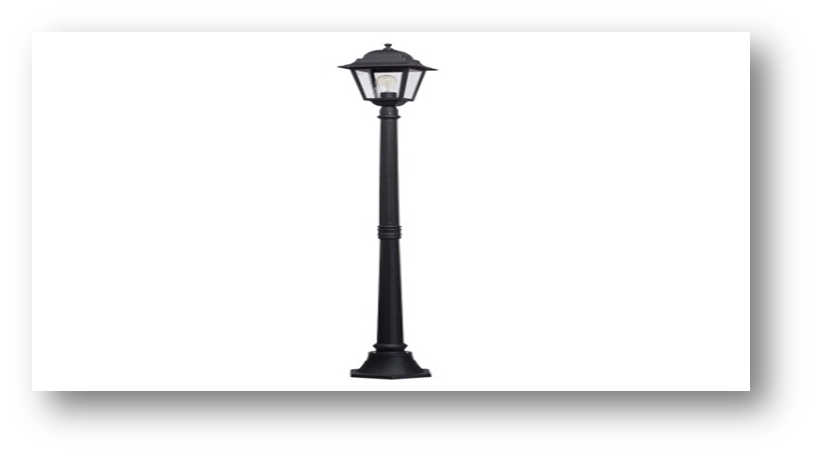 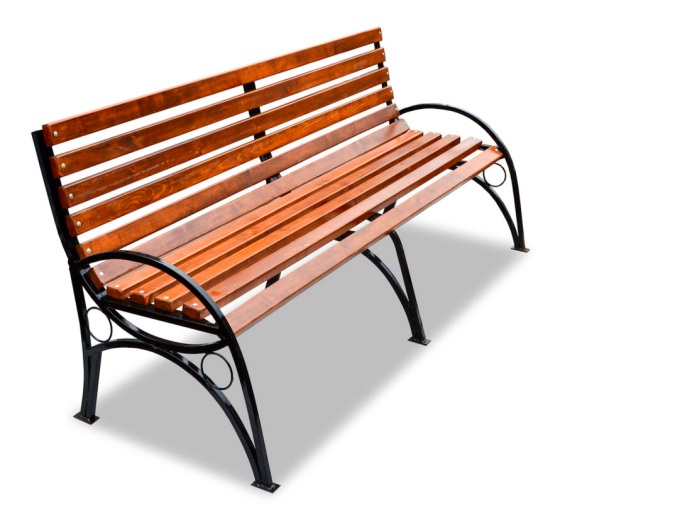 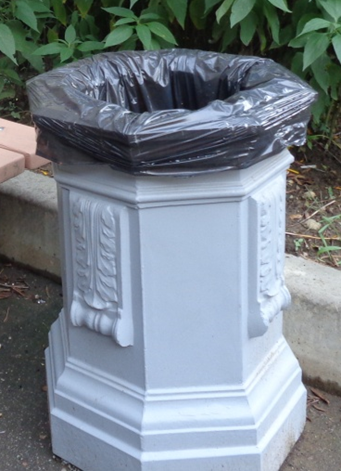 ПРИЛОЖЕНИЕ №3к муниципальной программе«Формирование комфортной городской среды на 2018-2024 годы» на территории Корфовского городского поселения Хабаровского муниципального района Хабаровского края №п/пАдрес  дворовых территорий многоквартирных домов,нуждающихся в благоустройстве и подлежащих благоустройству12р.п. Корфовскийр.п. Корфовский1р.п. Корфовский, ул. Арсеньева, д. 12 2р.п. Корфовский, ул. Арсеньева, д. 14 3р.п. Корфовский, ул. Арсеньева, д. 16 4р.п. Корфовский, ул. Арсеньева, д. 18 5р.п. Корфовский, ул. Арсеньева, д. 206р.п. Корфовский, ул. Арсеньева, д. 22 7р.п. Корфовский, ул. Арсеньева, д. 24 8р.п. Корфовский, ул. Геологов, д. 19р.п. Корфовский, ул. Геологов, д. 2  10р.п. Корфовский, ул. Геологов, д. 3 11р.п. Корфовский, ул. Геологов, д. 4 12р.п. Корфовский, ул. Геологов, д. 513р.п. Корфовский, ул. Геологов, д. 614р.п. Корфовский, ул. Геологов, д. 715р.п. Корфовский, ул. Геологов, д. 816р.п. Корфовский, ул. Геологов, д. 917р.п. Корфовский, ул. Геологов, д. 1018р.п. Корфовский, ул. Геологов, д. 1119р.п. Корфовский, ул. Геологов, д. 1220р.п. Корфовский, ул. Геологов, д. 1321р.п. Корфовский, ул. Геологов, д. 1422р.п. Корфовский, ул. Геологов, д. 1523р.п. Корфовский, ул. Геологов, д. 1624Корфовский, ул. Советская, д. 1а25Корфовский, ул. Советская, д. 1б26Корфовский, ул. Лазо, д. 1227Корфовский, ул. Лазо, д. 1428Корфовский, ул. Таежная, д. 229Корфовский, ул. Таежная, д. 430Корфовский, ул. Таежная, д. 631Корфовский, ул. Таежная, д. 1032Корфовский, ул. Таежная, д. 10а33Корфовский, ул. Таежная, д. 1234Корфовский, ул. Таежная, д. 1435Корфовский, ул. Таежная, д. 2136Корфовский, ул. Таежная, д. 2337Корфовский, ул. Ленина, д. 338Корфовский, ул. Ленина, д. 839Корфовский, ул. Ленина, д. 940Корфовский, ул. Ленина, д. 1041Корфовский, ул. Ключевая, д. 2242Корфовский, ул. Ключевая, д. 24с. Сосновкас. Сосновка43Сосновка, ул. Геологов, д. 944Сосновка, ул. Геологов, д. 1045Сосновка, ул. Набережная, д. 146Сосновка, ул. Набережная, д. 247Сосновка, ул. Площадь Мира, д. 1 48Сосновка, ул. Площадь Мира, д. 2 49Сосновка, ул. Площадь Мира, д. 350Сосновка, ул. Площадь Мира, д. 451Сосновка, ул. Площадь Мира, д. 552Сосновка, ул. Площадь Мира, д. 653Сосновка, ул. Площадь Мира, д. 754Сосновка, ул. Шоссейная, д. 155Сосновка, ул. Шоссейная, д. 256Сосновка, ул. Шоссейная, д. 357Сосновка, ул. Шоссейная, д. 658Сосновка, ул. Шоссейная, д. 7ПРИЛОЖЕНИЕ №4к муниципальной программе«Формирование комфортной городской среды на 2018-2024 годы» на территории Корфовского городского поселения Хабаровского муниципального района Хабаровского края №п/пАдрес дворовой территории многоквартирного дома, подлежащего благоустройству в 2018-2024 годыПеречень видов работ, планируемых к выполнению2018 год2018 год2018 год(по результатам отбора предложений)(по результатам отбора предложений)Благоустройство придомовой территории дома № 2 по улице Таежная в р.п. Корфовский- ремонт дворового проезда с асфальтированием проезжей части;- обеспечение освещения дворовой территории;- установка скамеек – 2 шт.;- ремонт тротуаров с установкой бортовых камней (бордюр);- устройство автомобильной парковки (парковочных мест) на прилегающей к многоквартирному дому территории;- ремонт и устройство систем водоотведения поверхностного стока (водоотводных кюветов);- оборудование детской площадкиБлагоустройство придомовой территории дома № 14 по улице Геологов в р.п. Корфовский- ремонт дворового проезда с асфальтированием проезжей части;- обеспечение освещения дворовой территории;- установка скамеек – 2 шт.;- ремонт тротуаров с установкой бортовых камней (бордюр);- устройство автомобильной парковки (парковочных мест) на прилегающей к многоквартирному дому территории;- ремонт и устройство систем водоотведения поверхностного стока (водоотводных кюветов);оборудование детских площадокБлагоустройство придомовой территории дома № 15 по улице Геологов в р.п. Корфовский- ремонт дворового проезда с асфальтированием проезжей части;- обеспечение освещения дворовой территории;- установка скамеек – 2 шт.;ремонт тротуаров с установкой бортовых камней (бордюр);- устройство автомобильной парковки (парковочных мест) на прилегающей к многоквартирному дому территории;- ремонт и устройство систем водоотведения поверхностного стока (водоотводных кюветов).Благоустройство придомовой территории многоквартирного дома № 10 по улице Геологов в с. Сосновка- ремонт дворового проезда с асфальтированием проезжей части;- обеспечение освещения дворовой территории;- установка скамеек – 2 шт.;- ремонт тротуаров с установкой бортовых камней (бордюр);- устройство автомобильной парковки (парковочных мест) на прилегающей к многоквартирному дому территории;- ремонт и устройство систем водоотведения поверхностного стока (водоотводных кюветов);- оборудование детской площадки2019 год2019 год2019 годБлагоустройство придомовой территории многоквартирного дома № 9 по улице Ленина  в р.п. Корфовский- ремонт дворового проезда с асфальтированием проезжей части;- обеспечение освещения дворовой территории;- установка скамеек – 2 шт.;- ремонт тротуаров с установкой бортовых камней (бордюр);- ремонт и устройство систем водоотведения поверхностного стока (водоотводных кюветов)Благоустройство придомовой территории от многоквартирного дома № 4 по улице Площадь Мира в с. Сосновка- ремонт дворового проезда с асфальтированием проезжей части;- обеспечение освещения дворовой территории;- установка скамеек – 2 шт.;- ремонт тротуаров с установкой бортовых камней (бордюр);- устройство автомобильной парковки (парковочных мест) на прилегающей к многоквартирному дому территории;- ремонт и устройство систем водоотведения поверхностного стока (водоотводных кюветов)2020 год2020 год2020 год--2021 год2021 год2021 год--2022 год2022 год2022 год--2023 год2023 год2023 год(по результатам отбора предложений)(по результатам отбора предложений)202420242024(по результатам отбора предложений)(по результатам отбора предложений)ПРИЛОЖЕНИЕ № 5к муниципальной программе«Формирование комфортной городской среды на 2018-2024 годы» на территории Корфовского городского поселения Хабаровского муниципального района Хабаровского края № п/пАдрес общественных территорий, нуждающихся в благоустройстве и подлежащих благоустройству 12р.п. Корфовскийр.п. Корфовский1Аллея «Благоверного князя Димитрия Донского» пер. Храмовый 1- ул. Геологов 13а2Сквер «50-летия победы в Великой отечественной войне»  в районе                             ул. Владивостокская, 19в3Аллея 70-лет Победы в Великой Отечественной войне 1941-1945 г. в районе дома № 13А по ул. Геологов 4Пешеходная зона в районе ул. Чапаева 5Прибрежная зона водоема по ул. Таежная 6Сквер «Озерный» в районе ул. Учительская 7Аллея «Гражданских инициатив» пересечение ул. Таежная / ул. Учительская 8Площадка для отдыха «Комфортная среда»9Сквер «Ветеранов» в районе ул. Таежная, 2а10Детская игровая и спортивная площадка по ул. Приморская, 1711Спортивная площадка «Воркаут» в районе ул. Геологов, 3, 412Многофункциональная спортивная площадка в районе ул. Таежная, 1913Сквер «Гранит» в районе ул. Геологов,  114«Центральная Площадь» ул. Таежная, 1915Площадь в районе МКУК «Культурно-досуговый центр администрации Корфовского городского поселения» по ул. Таежная, 2а16Площадь «Дерсу Узала» по ул. Владивостокская, 19а17Сквер «Дорожник» на пересечении улиц Чапаева / ул. Владивостокская18Пристань «Барон Корф» на пересечении ул. Учительская / ул. Арсеньева 19Сквер «Дальневосточный» по ул. Арсеньева 20Площадка для проведения культурно-массовых мероприятий «Патриот» в районе ул. Арсеньева21Общественная территория «Арсеньевский спуск» на пересечении пер. Таежный / ул. Арсеньева22Зона обеспечения безопасности паркового отдыха23Набережная «Рыбацкая» по ул. Таёжная 24Обзорная площадка «Малая Родина» по ул. Арсеньева 25Площадка для проведения культурно-массовых мероприятий «Герои нашего времени» по ул. Геологов с. Сосновкас. Сосновка26Сквер «Сосновый бор», в районе ул. Геологов, 1027Площадка «Площадь Мира» для проведения культурно массовых мероприятий в районе ул. Площадь Мира, 228Многофункциональная спортивная площадка в районе ул. Площадь Мира, 129Детская игровая и спортивная площадка в районе ул. Заречная, 3430Сквер «Гвардеец» в районе ул. Шоссейная, 6, 7ПРИЛОЖЕНИЕ № 6к муниципальной программе«Формирование комфортной городской среды на 2018-2024 годы» на территории Корфовского городского поселения Хабаровского муниципального района Хабаровского края №п/пНаименование и адрес общественной территории, подлежащей благоустройству Перечень видов работ, планируемых к выполнению2018 год2018 год2018 год1Автостоянка в районе Детского сада по улице Таежная, дом № 8 в р.п. Корфовский- устройство автомобильной парковки (парковочных мест)- устройство тротуаров с установкой бортовых камней- устройство освещения территории (светодиодные светильники)2Площадка для проведения культурно-массовых мероприятий «Площадь Мира» в районе дома № 2 по улице Пл. Мира в с. Сосновка- устройство открытой площадки вымощенной плиткой- обустройство клумб с установкой бортовых камней (бордюр)- установка опор уличного освещения- установка уличных скамеек, установка урн- озеленение территории3Площадь в районе МКУК «Культурно-досуговый центр администрации Корфовского городского поселения» по ул. Таежная, 2а- установка искусственной новогодней ели 4Сквер «Дорожник» на пересечении улиц Чапаева / ул. Владивостокская- размещение баннера для обеспечения информирования населения о мероприятиях по реализации приоритетного проекта «Формирование комфортной городской среды»2019 год2019 год2019 год1Пешеходная зона в районе ул. Чапаева Благоустройство территорииРазработка основания, планировка территории+отсыпка территории 2Прибрежная зона водоема по ул. Таежная Благоустройство территорииУстройство водопропускной трубы, укрепление нижнего берега3Сквер «Озерный» в районе ул. Учительская Благоустройство территорииУстройство подпорной стены (лента+стена)4Аллея «Гражданских инициатив» пересечение ул. Таежная / ул. Учительская Благоустройство территорииРазработка основания, планировка территории+отсыпка территории5Площадка для отдыха «Комфортная среда»Благоустройство территорииРазработка основания, планировка территории+отсыпка территории, установка баннера2020 год2020 год2020 год1Пристань «Барон Корф» р.п. Корфовский, пересечение ул. Учительская / ул. Арсеньева1. Земляные работы (разработка грунта, уплотнение грунта, уплотнение песка)2. Устройство свай (завинчивание свай, изготовление конструкций каркаса и обрешетки)3. Монтаж террасной доски4. Устройство лестницы № 15. Устройство лестницы № 2 и пандуса2Зона обеспечения безопасности паркового отдыха р.п. Корфовский, ул. Арсеньева1. Земляные работы (разработка и уплотнение грунта)2. Устройство нижней подпорной стены3. Устройство верхней подпорной стены4. Планировка территории5. Устройство прослоек из дорнита3Общественная территория «Арсеньевский спуск», на пересечении переулка Таежный и улицы Арсеньева в р.п. Корфовский Хабаровского района1. Устройство лестницы и пандуса с ограждением № 1 (земляные работы, устройство ленточных фундаментов, устройство железобетонных стен, монтаж лестницы и пандуса)2. Устройство лестницы и пандуса с ограждением № 2 (земляные работы, устройство ленточных фундаментов, устройство железобетонных стен, монтаж лестницы и пандуса)4«Площадка для проведения культурно-массовых мероприятий «Патриот» в районе улицы Арсеньева в р. п. Корфовский Хабаровского района1. Устройство подстилающих и выравнивающих слоев оснований из щебня2. Устройство подстилающих и выравнивающих слоев оснований из песка3. Армирование грунтовых насыпей георешетками 4. Устройство подстилающих и выравнивающих слоев оснований: из песчано-гравийной смеси, дресвы5. Устройство газонов2021 год2021 год2021 год1Набережная «Рыбацкая» по ул. Таёжная в р.п. Корфовский1. Устройство свай2. Монтаж террасной доски3. Устройство и монтаж лестницы и пандуса2Обзорная площадка «Малая Родина» по ул. Арсеньева в р.п. Корфовский1. Земляные работы (разработка, доработка, погрузка, перевозка, вывоз грунта)2. Устройство подпорных стен3. Устройство лестниц - 2 шт.  3Площадка для проведения культурно-массовых мероприятий «Герои нашего времени» по ул. Геологов в р.п. Корфовский 1. Земляные работы (разработка, доработка, погрузка, перевозка грунта)2. Устройство подпорных стен3. Устройство лестницы4Аллея 70-лет Победы в Великой Отечественной войне 1941-1945 г. в районе дома № 13А по ул. Геологов в р.п. Корфовский.1. Земляные работы (разработка, доработка, погрузка, перевозка, вывоз грунта)2. Установка бортовых камней.3. Устройство покрытий из тротуарной плитки.4. Устройство лестницы и пандуса.2022 год2022 год2022 год1Сквер «Гвардеец» в районе домов № 6, № 7 по улице Шоссейная в с. Сосновка1. Устройство пешеходной тропы2. Обустройство клумб3. Установка скамеек4. Устройство спортивной площадки2Сквер «Ветеранов» в районе дома № 2А по улице Таежная в р.п. Корфовский1. Устройство пешеходной тропы2. Обустройство декоративных пешеходных переходов3. Устройство информационного стенда4. Установка скамеек5. Монтаж уличного освещения6. Монтаж и настройка системы видеонаблюдения2023 год2023 год2023 годСквер «Сосновый бор», в районе ул. Геологов, 10 в с. Сосновка1. Устройство тротуаров с установкой бортовых камней2. Устройство освещения территории 3. Установка уличных скамеек4. Устройство клумб5. Установка детской площадкиМногофункциональная спортивная площадка в районе ул. Таежная, 19 в р.п. КорфовскийВ соответствии с дизайн проектом2024 год2024 год2024 год(по результатамрейтингового голосования)(по результатамрейтингового голосования)ПРИЛОЖЕНИЕ № 7к муниципальной программе«Формирование комфортной городской среды на 2018-2024 годы» на территории Корфовского городского поселения Хабаровского муниципального района Хабаровского края №п/пАдрес (местонахождение) территории12р.п. Корфовскийр.п. Корфовский1Р.п. Корфовский, ул. Арсеньева, д. 12Р.п. Корфовскийул.Безымянная,д.43Р.п. Корфовскийул.Безымянная,д.64Р.п. Корфовскийул.Безымянная,д.75Р.п. Корфовскийул.Безымянная,д.86Р.п. Корфовскийул.Безымянная,д.97Р.п. Корфовскийул.Безымянная,д.108Р.п. Корфовскийул.Безымянная,д.119Р.п. Корфовскийул.Безымянная,д.11210Р.п. КорфовскийУл.Восточная,д.111Р.п. КорфовскийУл.Восточная,д.112Р.п. КорфовскийУл.Восточная,д.213Р.п. КорфовскийУл.Восточная,д.6а14Р.п. КорфовскийУл.Восточная,д.615Р.п. КорфовскийУл.Восточная,д.716Р.п. КорфовскийУл.Востоая,д.817Р.п. КорфовскийУл.Восточная,д.918Р.п. КорфовскийУл.Восточная,д.1019Р.п. КорфовскийУл.Восточная,д.10а20Р.п. КорфовскийУл.Восточная,д.1121Р.п. КорфовскийУл.Восточная,д.12а22Р.п. КорфовскийУл.Восточная,д.1423Р.п. КорфовскийУл.Восточная,д.2024Р.п. Корфовскийул.Восточная,д.2625Р.п. Корфовскийул.Восточная,д.2826Р.п. КорфовскийПер. Восточный,д.527Р.п. КорфовскийПер.Восточ-ный,д.5а28Р.п. КорфовскийПер.Восточ-ный,д.629Р.п. КорфовскийПер.Восточный,д.730Р.п. КорфовскийПер. Восточный,д.831Р.п. Корфовский, Пер.Восточный,д.1032Р.п. КорфовскийПер.Восточный,д.1231Р.п.КорфовскийУл.Владивостокская,д.132Р.п.КорфовскийУл.Владивостокская,д.1,лит3а33Р.п.КорфовскийУл.Владивостокская,д.334Р.п.КорфовскийУл.Владивостокская,д.535Р.п.КорфовскийУл.Владивостокская,д.636Р.п.КорфовскийУл.Владивостокская,д.837Р.п.КорфовскийУл.Владивостокская,д.1038Р.п.КорфовскийУл.Владивостокская,д.1139Р.п.КорфовскийУл.Владивостокская,д.1340Р.п.КорфовскийУл.Владивостокская,д.1441Р.п.КорфовскийУл.Владивостокская,д.1542Р.п.КорфовскийУл.Владивостокская,д.1643Р.п.КорфовскийУл.Владивостокская,д.1744Р.п.КорфовскийУл.Владивостокская,д.1845Р.п.КорфовскийУл.Владивостокская,д.1946Р.п.КорфовскийУл.Владивостокская,д.19б47Р.п.КорфовскийУл.Владивостокская,д.2548Р.п.КорфовскийУл.Владивостокская,д.2749Р.п.КорфовскийУл.Владивостокская,д.2850Р.п.КорфовскийУл.Владивостокская,д.3051Р.п.КорфовскийУл.Владивостокская,д.3352Р.п.КорфовскийУл.Владивостокская,д.3553Р.п.КорфовскийУл.Владивостокская,д.3854Р.п.КорфовскийУл.Владивостокская,д.3955Р.п.КорфовскийУл.Владивостокская,д.4056Р.п.КорфовскийУл.Владивостокская,д.4157Р.п.КорфовскийУл.Владивостокская,д.42а58Р.п.КорфовскийУл.Владивостокская,д.4359Р.п.КорфовскийУл.Владивостокская,д.4560Р.п.КорфовскийУл.Владивостокская,д.4661Р.п.КорфовскийУл.Владивостокская,д.4762Р.п.КорфовскийУл.Владивостокская,д.5263Р.п.КорфовскийУл.Владивостокская,д.5464Р.п.КорфовскийУл.Владивостокская,д.5665Р.п.КорфовскийУл.Вяземская,д.266Р.п.КорфовскийУл.Вяземская,д.467Р.п.КорфовскийУл.Вяземская,д.668Р.п.КорфовскийУл.Вяземская,д.869Р.п.КорфовскийУл.Вяземская,д.1270Р.п.КорфовскийУл.Вяземская,д.1471Р.п.КорфовскийУл.Вяземская,д.1872Р.п.КорфовскийУл.Вяземская,д.2073Р.п.КорфовскийУл.Вяземская,д.22а74Р.п.КорфовскийУл.Вяземская,д.2875Р.п.КорфовскийУл.Вяземская,д.3076Р.п.КорфовскийУл.Вяземская,д.3277Р.п.КорфовскийУл.Вяземская,д.3878Р.п.КорфовскийУл.Вокзальная,д.279Р.п.КорфовскийУл.Вокзальная,д.480Р.п.КорфовскийУл.Вокзальная,д.581Р.п.КорфовскийУл.Вокзальная,д.682Р.п.КорфовскийУл.Вокзальная,д.883Р.п.КорфовскийУл.Вокзальная,д.1084Р.п.КорфовскийУл.Вокзальная,д.1185Р.п.КорфовскийУл.Вокзальная,д.1586Р.п.КорфовскийУл.Вокзальная,д.1787Р.п.КорфовскийУл.Дальняя,д.188Р.п.КорфовскийУл.Дальняя,д.289Р.п.КорфовскийУл.Дальняя,д.390Р.п.КорфовскийУл.Железнодорожная,д.891Р.п.КорфовскийУл.Зеленая,д.192Р.п.КорфовскийУл.Зеленая,д.393Р.п.КорфовскийУл.Зеленая,д.494Р.п.КорфовскийУл.Зеленая,д.595Р.п.КорфовскийУл.Зеленая,д.796Р.п.КорфовскийУл.Зеленая,д.897Р.п.КорфовскийУл.Зеленая,д.998Р.п.КорфовскийУл.Зеленая,д.1099Р.п.КорфовскийУл.Зеленая,д.11100Р.п.КорфовскийУл.Зеленая,д.12101Р.п.КорфовскийУл.Зеленая,д.13102Р.п.КорфовскийУл.Зеленая,д.14103Р.п.КорфовскийУл.Зеленая,д.15104Р.п.КорфовскийУл.Зеленая,д.16105Р.п.КорфовскийУл.Зеленая,д.17106Р.п.КорфовскийУл.Зеленая,д.20107Р.п.КорфовскийУл.Зеленая,д.21108Р.п.КорфовскийУл.Зеленая,д.22109Р.п.КорфовскийУл.Зеленая,д.23110Р.п.КорфовскийУл.Зеленая,д.25111Р.п.КорфовскийУл.Зеленая,д.27112Р.п.КорфовскийУл.Зеленая,д.29113Р.п.КорфовскийУл.Комсомольская,д.1114Р.п.КорфовскийУл.Комсомольская,д.4115Р.п.КорфовскийУл.Комсомольская,д.6116Р.п.КорфовскийУл.Комсомольская,д.7117Р.п.КорфовскийУл.Комсомольская,д.8118Р.п.КорфовскийУл.Комсомольская,д.10119Р.п.КорфовскийУл.Комсомольская,д.11120Р.п.КорфовскийУл.Комсомольская,д.13121Р.п.КорфовскийУл.Комсомольская,д.15122Р.п.КорфовскийУл.Комсомольская,д.16123Р.п.КорфовскийУл.Комсомольская,д.17124Р.п.КорфовскийУл.Комсомольская,д.18125Р.п.КорфовскийУл.Комсомольская,д.19126Р.п.КорфовскийУл.Комсомольская,д.21127Р.п.КорфовскийУл.Комсомольская,д.23128Р.п.КорфовскийУл.Комсомольская,д.25129Р.п.КорфовскийУл.Комсомольская,д.27а130Р.п.КорфовскийУл.Комсомольская,д.31131Р.п.КорфовскийУл.Ключевая,д.4132Р.п.КорфовскийУл.Ключевая,д.5133Р.п.КорфовскийУл.Ключевая,д.6134Р.п.КорфовскийУл.Ключевая,д.7135Р.п.КорфовскийУл.Ключевая,д.9136Р.п.КорфовскийУл.Ключевая,д.10137Р.п.КорфовскийУл.Ключевая,д.11138Р.п.КорфовскийУл.Ключевая,д.12139Р.п.КорфовскийУл.Ключевая,д.13140Р.п.КорфовскийУл.Ключевая,д.14141Р.п.КорфовскийУл.Ключевая,д.16142Р.п.КорфовскийУл.Ключевая,д.17143Р.п.КорфовскийПер.Ключевой,д.2144Р.п.КорфовскийПер.Ключевой,д.4145Р.п.КорфовскийПер.Ключевой,д.6146Р.п.КорфовскийПер.Лесхозный,д.4147Р.п.КорфовскийПер.Лесхозный,д.7148Р.п.КорфовскийПер.Лесхозный,д.8149Р.п.КорфовскийПер.Лесхозный,д.10150Р.п.КорфовскийУл.Набережная,д.2151Р.п.КорфовскийУл.Набережная,д.4152Р.п.КорфовскийУл.Набережная,д.8153Р.п.КорфовскийУл.Набережная,д.10154Р.п.КорфовскийУл.Набережная,д.20155Р.п.КорфовскийУл.Пионерская,д.2156Р.п.КорфовскийУл.Пионерская,д.3157Р.п.КорфовскийУл.Пионерская,д.6158Р.п.КорфовскийУл.Пионерская,д.8159Р.п.КорфовскийУл.Пионерская,д.12160Р.п.КорфовскийУл.Пионерская,д.16161Р.п.КорфовскийУл.Пионерская,д.20162Р.п.КорфовскийУл.Пионерская,д.24163Р.п.КорфовскийПер.Почтовый,д.3164Р.п.КорфовскийПер.Почтовый,д.5165Р.п.КорфовскийПер.Почтовый,д.6166Р.п.КорфовскийПер.Почтовый,д.13167Р.п.КорфовскийПер.Почтовый,д.17а168Р.п.КорфовскийПер.Почтовый,д.169Р.п.КорфовскийПер.Почтовый,д.18170Р.п.КорфовскийПер.Почтовый,д.19171Р.п.КорфовскийПер.Почтовый,д.21172Р.п.КорфовскийПер.Почтовый,д.23173Р.п.КорфовскийПер.Почтовый,д.24174Р.п.КорфовскийПер.Почтовый,д.26175Р.п.КорфовскийПер.Почтовый,д.28176Р.п.КорфовскийУл.Резервуарная,д.1177Р.п.КорфовскийУл.Резервуарная,д.2178Р.п.КорфовскийУл.Резервуарная,д.3179Р.п.КорфовскийУл.Резервуарная,д.6180Р.п.КорфовскийУл.Резервуарная,д.7181Р.п.КорфовскийУл.Резервуарная,д.8182Р.п.КорфовскийУл.Резервуарная,д.10183Р.п.КорфовскийУл.Резервуарная,д.11184Р.п.КорфовскийУл.Резервуарная,д.12185Р.п.КорфовскийУл.Резервуарная,д.13186Р.п.КорфовскийУл.Резервуарная,д.16187Р.п.КорфовскийУл.Резервуарная,д.18188Р.п.КорфовскийУл.Резервуарная,д.19189Р.п.КорфовскийУл.Резервуарная,д.20а190Р.п.КорфовскийУл.Резервуарная,д.22191Р.п.КорфовскийУл.Рабочая,д.1192Р.п.КорфовскийУл.Рабочая,д.2193Р.п.КорфовскийУл.Рабочая,д.3194Р.п.КорфовскийУл.Рабочая,д.4195Р.п.КорфовскийУл.Рабочая,д.8196Р.п.КорфовскийУл.Рабочая,д.11197Р.п.КорфовскийУл.Рабочая,д.12198Р.п.КорфовскийУл.Строительная,д.1а199Р.п.КорфовскийУл.Строительная,д.1б200Р.п.КорфовскийУл.Строительная,д.1в221Р.п.КорфовскийУл.Строительная,д.2222Р.п.КорфовскийУл.Строительная,д.3223Р.п.КорфовскийУл.Строительная,д.4224Р.п.КорфовскийУл.Строительная,д.5а225Р.п.КорфовскийУл.Строительная,д.6226Р.п.КорфовскийУл.Строительная,д.8227Р.п.КорфовскийУл.Строительная,д.10228Р.п.КорфовскийУл.Строительная,д.11229Р.п.КорфовскийУл.Строительная,д.12230Р.п.КорфовскийУл.Строительная,д.14231Р.п.КорфовскийУл.Строительная,д.15232Р.п.КорфовскийУл.Строительная,д.16233Р.п.КорфовскийУл.Строительная,д.18234Р.п.КорфовскийУл.Строительная,д.20235Р.п.КорфовскийУл.Строительная,д.22236Р.п.КорфовскийУл.Театральная,д.1237Р.п.КорфовскийУл.Театральная,д.2238Р.п.КорфовскийУл.Театральная,д.2а239Р.п.КорфовскийУл.Театральная,д.2б240Р.п.КорфовскийУл.Театральная,д.4241Р.п.КорфовскийУл.Театральная,д.5242Р.п.КорфовскийУл.Театральная,д.8243Р.п.КорфовскийУл.Театральная,д.9244Р.п.КорфовскийУл.Театральная,д.10245Р.п.КорфовскийУл.Театральная,д.13246Р.п.КорфовскийУл.Театральная,д.14а247Р.п.КорфовскийУл.Театральная,д.15а248Р.п.КорфовскийУл.Театральная,д.15249Р.п.КорфовскийУл.Учительская,д.1250Р.п.КорфовскийУл.Учительская,д.4251Р.п.КорфовскийУл.Учительская,д.6252Р.п.КорфовскийУл.Учительская,д.8253Р.п.КорфовскийУл.Учительская,д.10254Р.п.КорфовскийУл.Учительская,д.12255Р.п.КорфовскийУл.Учительская,д.14256Р.п.КорфовскийУл.Учительская,д.16257Р.п.КорфовскийУл.Учительская,д.18258Р.п.КорфовскийУл.Учительская,д.20259Р.п.КорфовскийУл.Чапаева,д.3260Р.п.КорфовскийУл.Чапаева,д.4261Р.п.КорфовскийУл.Чапаева,д.7262Р.п.КорфовскийУл.Чапаева,д.9263Р.п.КорфовскийУл.Чапаева,д.10264Р.п.КорфовскийУл.Чапаева,д.11265Р.п.КорфовскийУл.Чапаева,д.12266Р.п.КорфовскийУл.Чапаева,д.12а267Р.п.КорфовскийУл.Чапаева,д.13268Р.п.КорфовскийУл.Чапаева,д.14269Р.п.КорфовскийУл.Чапаева,д.16270Р.п.КорфовскийУл.Чапаева,д.17271Р.п.КорфовскийУл.Чапаева,д.18272Р.п.КорфовскийУл.Чапаева,д.19273Р.п.КорфовскийУл.Чапаева,д.21274Р.п.КорфовскийУл.Чернешевского,д.2а275Р.п.КорфовскийУл.Чернешевского,д.2276Р.п.КорфовскийУл.Чернешевского,д.8277Р.п.КорфовскийУл.Школьная,д.19278Р.п.КорфовскийУл.Школьная,д.20279Р.п.КорфовскийПер.Школьный,д.1280Р.п.КорфовскийПер.Школьный,д.16281Р.п.КорфовскийУл.Шевченко,д.1282Р.п.КорфовскийУл.Шевченко,д.3283Р.п.КорфовскийУл.Шевченко,д.5284Р.п.КорфовскийУл.Шевченко,д.9285Р.п.КорфовскийУл.Шевченко,д.11286Р.п.КорфовскийУл.Шевченко,д.15287Р.п.КорфовскийУл.Шевченко,д.17288Р.п.КорфовскийУл.Хабаровская,д.1289Р.п.КорфовскийУл.Хабаровская,д.2290Р.п.КорфовскийУл.Хабаровская,д.3291Р.п.КорфовскийУл.Хабаровская,д.4292Р.п.КорфовскийУл.Хабаровская,д.5293Р.п.КорфовскийУл.Хабаровская,д.6294Р.п.КорфовскийУл.Хабаровская,д.9295Р.п.КорфовскийУл.Хабаровская,д.11а296Р.п.КорфовскийПер.Хабаровский,д.1297Р.п.КорфовскийУл.Лазо,д.1298Р.п.КорфовскийУл.Лазо,д.2а299Р.п.КорфовскийУл.Лазо,д.2300Р.п.КорфовскийУл.Лазо,д.3301Р.п.КорфовскийУл.Лазо,д.3а302Р.п.КорфовскийУл.Лазо,д.4303Р.п.КорфовскийУл.Лазо,д.4б304Р.п.КорфовскийУл.Лазо,д.5305Р.п.КорфовскийУл.Лазо,д.7306Р.п.КорфовскийУл.Лазо,д.8307Р.п.КорфовскийУл.Лазо,д.9308Р.п.КорфовскийУл.Лазо,д.10б309Р.п.КорфовскийУл.Лазо,д.11310Р.п.КорфовскийУл.Лазо,д.13311Р.п.КорфовскийУл.Советская,д.1312Р.п.КорфовскийУл.Советская,д.2313Р.п.КорфовскийУл.Советская,д.3314Р.п.КорфовскийУл.Советская,д.4315Р.п.КорфовскийУл.Советская,д.5316Р.п.Корфовский. Ул.Советская,д.6317Р.п.КорфовскийУл.Советская,д.7318Р.п.КорфовскийУл.Советская,д.8319Р.п.КорфовскийУл.Советская,д.9320Р.п.КорфовскийУл.Советская,д.10321Р.п.КорфовскийУл.Советская,д.11322Р.п.КорфовскийУл.Советская,д.13333Р.п.КорфовскийУл.Советская,д.15334Р.п.КорфовскийУл.Советская,д.17335Р.п.КорфовскийУл.Советская,д.18336Р.п.КорфовскийУл.Советская,д.19337Р.п.КорфовскийУл.Советская,д.19а338Р.п.КорфовскийУл.Советская,д.20339Р.п.КорфовскийУл.Советская,д.22340Р.п.КорфовскийУл.Советская,д.24341Р.п.КорфовскийУл.Советская,д.26342Р.п.КорфовскийУл.Советская,д.28343Р.п.КорфовскийУл.Советская,д.30344Р.п.КорфовскийПер.Саперный,д.3а345Р.п.КорфовскийПер.Саперный,д.5346Р.п.КорфовскийУл.Приморская,д.1347Р.п.КорфовскийУл.Приморская,д.1а348Р.п.КорфовскийУл.Приморская,д.2349Р.п.КорфовскийУл.Приморская,д.6350Р.п.КорфовскийУл.Приморская,д.7351Р.п.КорфовскийУл.Приморская,д.8352Р.п.КорфовскийУл.Приморская,д.9353Р.п.КорфовскийУл.Приморская,д.10354Р.п.КорфовскийУл.Приморская,д.11355Р.п.КорфовскийУл.Приморская,д.12356Р.п.КорфовскийУл.Приморская,д.13357Р.п.КорфовскийУл.Приморская,д.14а358Р.п.КорфовскийУл.Приморская,д.14359Р.п.КорфовскийУл.Приморская,д.15360Р.п.КорфовскийУл.Приморская,д.17361Р.п.КорфовскийУл.Приморская,д.22362Р.п.КорфовскийПер.Приморский,д.14363Р.п.КорфовскийПер.Приморский,д.16364Р.п.КорфовскийПер.Приморский,д.18365Р.п.КорфовскийПер.Приморский,д.20366Р.п.КорфовскийУл.Арсеньева,д.1а367Р.п.КорфовскийУл.Арсеньева,д.1б368Р.п.КорфовскийУл.Арсеньева,д.1в369Р.п.КорфовскийУл.Арсеньева,д.3370Р.п.КорфовскийУл.Арсеньева,д.17371Р.п.КорфовскийУл.Арсеньева,д.17а372Р.п.КорфовскийУл.Арсеньева,д.23373Р.п.КорфовскийУл.Арсеньева,д.27374Р.п.КорфовскийУл.Арсеньева,д.29375Р.п.КорфовскийУл.Арсеньева,д.31376Р.п.КорфовскийУл.Арсеньева,д.33377Р.п.КорфовскийУл.Арсеньева,д.34378Р.п.КорфовскийУл.Арсеньева,д.35379Р.п.КорфовскийУл.Арсеньева,д.36380Р.п.КорфовскийУл.Арсеньева,д.37381Р.п.КорфовскийУл.Арсеньева,д.38382Р.п.КорфовскийУл.Арсеньева,д.42383Р.п.КорфовскийУл.Арсеньева,д.43384Р.п.КорфовскийУл.Арсеньева,д.44385Р.п.КорфовскийУл.Арсеньева,д.45386Р.п.КорфовскийУл.Арсеньева,д.46387Р.п.КорфовскийУл.Арсеньева,д.47388Р.п.КорфовскийУл.Арсеньева,д.50389Р.п.КорфовскийУл.Арсеньева,д.54а390Р.п.КорфовскийУл.Арсеньева,д.56391Р.п.КорфовскийУл.Арсеньева,д.57392Р.п.КорфовскийУл.Арсеньева,д.62393Р.п.КорфовскийУл.Арсеньева,д.2394Р.п.КорфовскийУл.Арсеньева,д.4395Р.п.КорфовскийУл.Арсеньева,д.6396Р.п.КорфовскийУл.Арсеньева,д.7397Р.п.КорфовскийУл.Арсеньева,д.8398Р.п.КорфовскийУл.Арсеньева,д.9399Р.п.КорфовскийУл.Арсеньева,д.13400Р.п.КорфовскийУл.Арсеньева,д.13ас. Сосновкас. Сосновка401СосновкаУл.Дачная,д.8402СосновкаУл.Безымянная,д.3403СосновкаУл.Безымянная,д.5404СосновкаУл.Заречная,д.1405СосновкаУл.Заречная,д.1а406СосновкаУл.Заречная,д.1б407СосновкаУл.Заречная,д.2408СосновкаУл.Заречная,д.2а409СосновкаУл.Заречная,д.3410СосновкаУл.Заречная,д.10411СосновкаУл.Заречная,д.14412СосновкаУл.Заречная,д.18413СосновкаУл.Заречная,д.20414СосновкаУл.Заречная,д.22415СосновкаУл.Заречная,д.26416СосновкаУл.Заречная,д.26а417СосновкаУл.Заречная,д.26б418СосновкаУл.Заречная,д.28419СосновкаУл.Заречная,д.30420СосновкаУл.Заречная,д.30а421СосновкаУл.Заречная,д.30б422СосновкаУл.Заречная,д.32423СосновкаУл.Заречная,д.34424СосновкаУл.Заречная,д.36425СосновкаУл.Заречная,д.38426СосновкаУл.Заречная,д.40427СосновкаУл.Заречная,д.42428СосновкаУл.Заречная первая,д.28429СосновкаУл.Заречная первая,д.30430СосновкаУл.Заречная первая,д.32/34431СосновкаУл.Заречная первая,д.38432СосновкаУл.Западная,д.2433 СосновкаУл.Западная,д.4434СосновкаУл.Западная,д.10435СосновкаУл.Нагорная,д.1436СосновкаУл.Нагорная,д.2437СосновкаУл.Нагорная,д.4438СосновкаУл.Нагорная,д.5439СосновкаУл.Нагорная,д.6440СосновкаУл.Нагорная,д.7441СосновкаУл.Нагорная,д.8442СосновкаУл.Нагорная,д.9443СосновкаУл.Нагорная,д.9а444СосновкаУл.Нагорная,д.10а445СосновкаУл.Нагорная,д.11446СосновкаУл.Нагорная,д.12а447СосновкаУл.Нагорная,д.13448СосновкаУл.Нагорная,д.14449СосновкаУл.Нагорная,д.15451СосновкаУл.Нагорная,д.16452СосновкаУл.Нагорная,д.17453СосновкаУл.Нагорная,д.17а454СосновкаУл.Нагорная,д.18455СосновкаУл.Нагорная,д.19456СосновкаУл.Нагорная,д.21457СосновкаУл.Нагорная,д.23458СосновкаУл.Нагорная,д.25459СосновкаУл.Нагорная,д.29а460СосновкаУл.Нагорная,д.29461СосновкаУл.Нагорная,д.31462СосновкаПер.Нагорный,д.2463СосновкаПер.Нагорный,д.3464СосновкаУл.Панельная,д.1465СосновкаУл.Панельная,д.2466СосновкаУл.Панельная,д.3467СосновкаУл.Панельная,д.4468СосновкаУл.Панельная,д.5469СосновкаУл.Панельная,д.6470СосновкаУл.Панельная,д.7471СосновкаУл.Панельная,д.8.472СосновкаУл.Панельная,д.9473СосновкаУл.Панельная,д.10474СосновкаУл.Панельная,д.11475СосновкаУл.Шоссейная,д.2а476СосновкаУл.Шоссейная,д.2477СосновкаУл.Шоссейная,д.4478СосновкаУл.Шоссейная,д.6479СосновкаУл.Шоссейная,д.8480СосновкаУл.Шоссейная,д.8б481СосновкаУл.Шоссейная,д.10482СосновкаУл.Шоссейная,д.10а483СосновкаУл.Шоссейная,д.14484СосновкаУл.Шоссейная,д.16485СосновкаУл.Шоссейная,д.18486СосновкаУл.Шоссейная,д.20а487СосновкаУл.Шоссейная,д.20б488СосновкаУл.Шоссейная,д.22489СосновкаУл.Шоссейная,д.22а490СосновкаУл.Шоссейная,д.22б491СосновкаУл.Шоссейная,д.22в492СосновкаУл.Шоссейная,д.26493СосновкаУл.Шоссейная,д.26г494СосновкаУл.Шоссейная,д.28495СосновкаУл.Шоссейная,д.28а496СосновкаУл.Шоссейная,д.28б497СосновкаУл.Шоссейная,д.30498СосновкаУл.Шоссейная,д.32499СосновкаУл.Шоссейная,д.34500СосновкаУл.Шоссейная,д.34а501СосновкаУл.Шоссейная,д.38а502СосновкаУл.Шоссейная,д.40503СосновкаУл.Шоссейная,д.42504СосновкаУл.Шоссейная,д.42а505СосновкаУл.Шоссейная,д.46506СосновкаУл.Шоссейная,д.46б507СосновкаУл.Шоссейная,д.48508СосновкаУл.Шоссейная,д.50а509СосновкаУл.Шоссейная,д.52510СосновкаУл.Шоссейная,д.52а511СосновкаУл.Шоссейная,д.52б512СосновкаУл.Шоссейная,д.54513СосновкаУл.Лесная,д.1514СосновкаУл.Лесная,д.2515СосновкаУл.Лесная,д.4516СосновкаУл.Лесная,д.5517СосновкаУл.Лесная,д.6518СосновкаУл.Лесная,д.7519СосновкаУл.Лесная,д.10520СосновкаУл.Лесная,д.16521СосновкаПер.Лесной,д.3а522СосновкаПер.Лесной,д.3523СосновкаУл.Северная,д.36524СосновкаПер.Шоссейный,д.1525СосновкаПер.Шоссейный,д.2526СосновкаПер.Шоссейный,д.3527СосновкаПер.Шоссейный,д.4528СосновкаПер.Шоссейный,д.5529СосновкаПер.Шоссейный,д.6530СосновкаПер.Шоссейный,д.7531СосновкаПер.Шоссейный,д.8532СосновкаПер.Шоссейный,д.9533СосновкаПер.Шоссейный,д.10534СосновкаПер.Шоссейный,д.11535СосновкаПер.Шоссейный,д.11а536СосновкаПер.Шоссейный,д.12537СосновкаПер.Шоссейный,д.13538СосновкаУл.Южная,д.3539СосновкаУл.Южная,д.4540СосновкаУл.Южная,д.5541СосновкаУл.Южная,д.21542СосновкаУл.Южная,д.25543СосновкаУл.Южная,д.42п. Хехцирп. Хехцир544П. ХехцирУл.Нагорная,д.1А545П. ХехцирУл.Нагорная,д.1Б546П. ХехцирУл.Нагорная,д.2547П. ХехцирУл.Нагорная,д.3548П. ХехцирУл.Нагорная,д.4549П. ХехцирУл.Нагорная,д.6А550П. ХехцирУл.Нагорная,д.7551П. ХехцирУл.Нагорная,д.10552П. ХехцирУл.Нагорная,д.11553П. ХехцирУл.Нагорная,д.12А554П. ХехцирУл.Нагорная,д.13555П. ХехцирУл.Нагорная,д.16556П. ХехцирУл.Нагорная,д.19557П. ХехцирУЛ.Вокзальная,д.1558П. ХехцирУл.Вокзальная,д.1А559П. ХехцирУл.Вокзальная,д.3560П. ХехцирУл.Вокзальная,д.5561П. ХехцирУл.Вокзальная,д.7562П. ХехцирУл.Железнодорожная,д.2563П. ХехцирУл.Железнодорожная,д.4564П. ХехцирУл.Железнодорожная,д.5А565П. ХехцирУл.Железнодорожная,д.7566П. ХехцирУл.Железнодорожная,д.9А567П. ХехцирУл.Железнодорожная,д.10568П. ХехцирУл.Железнодорожная,д.28Б569П. ХехцирУл.Железнодорожная,д.3570П. ХехцирУл.Железнодорожная,д.3А571П. ХехцирУл.Железнодорожная,д.3Б572П. ХехцирУл.Железнодорожная,д.4573П. ХехцирУл.Железнодорожная,д.5574П. ХехцирУл.Железнодорожная,д.8А575П. ХехцирУл.Клубная,д.6576П. ХехцирУл.Клубная,д8577П. ХехцирУл.Клубная,д9578П. ХехцирУл.Клубная,д10579П. ХехцирУл.Ключевая,д.1580П. ХехцирУл.Ключевая,д.5581П. ХехцирУл.Ключевая,д.7582П. ХехцирУл.Ключевая,д.9583П. ХехцирУл.Ключевая,д.14584П. ХехцирУл.Ключевая,д.15585П. ХехцирУл.Лесная,д.1А586П. ХехцирУл.Лесная,д.1587П. ХехцирУл.Лесная,д.3А588П. ХехцирУл.Лесная,д.3589П. ХехцирУл.Лесная,д.4А590П. ХехцирУл.Лесная,д.4Б591П. ХехцирУл.Лесная,д.5Б592П. ХехцирУл.Лесная,д.6А593П. ХехцирУл.Лесная,д.7594П. ХехцирУл.Лесная,д.8595П. ХехцирУл.Лесная,д.9596П. ХехцирУл.Лесная,д.13А597П. ХехцирПер.Лесной,д.7598П. ХехцирПер.Лесной,д.11599П. ХехцирПер.Лесной,д.13600П. ХехцирПер.Ключевой,д.1601П. ХехцирПер.Ключевой,д.4А602П. ХехцирПер.Ключевой,д.5603П. ХехцирПер.Ключевой,д.6604П. ХехцирПер.Ключевой,д.7605П. ХехцирПер.Ключевой,д.9606П. ХехцирПер.Ключевой,д.11п. Чиркип. Чирки607П.ЧиркиУл.Путейская,д.3608П.ЧиркиУл.Путейская,д.5609П.ЧиркиУл.Путейская,д.6610П.ЧиркиУл.Путейская,д.8611П.ЧиркиУл.Путейская,д.10612П.ЧиркиУл.Путейская,д.12613П.ЧиркиУл.Подсобная,д.1614П.ЧиркиУл.Подсобная,д.2,кв.1615П.ЧиркиУл.Подсобная,д.3616П.ЧиркиУл.Подсобная,д.5617П.ЧиркиУл.Подсобная,д.9,кв.1618П.ЧиркиУл.Подсобная,д.9,кв.2619П.ЧиркиУл.Подсобная,д.10,кв.1620П.ЧиркиУл.Подсобная,д.10,кв.2621П.ЧиркиУл.Подсобная,д.12622П.ЧиркиУл.Подсобная,д.12,кв.2623П.ЧиркиУл.Подсобная,д.15,кв.1624П.ЧиркиУл.Подсобная,д.17,кв.2625П.ЧиркиУл.Подсобная,д.19,кв.1626П.ЧиркиУл.Клубная,д.4627П.ЧиркиУл.Клубная,д.9кв.2628П.ЧиркиУл.Школьная,д.4629П.ЧиркиУл.Школьная,д.5630П.ЧиркиУл.Чапаева,д.1631П.ЧиркиУл.Чапаева,д.7632П.ЧиркиУл.Чапаева,д.9633П.ЧиркиУл.Чапаева,д.14634П.ЧиркиУл.Чапаева,д.15635П.ЧиркиУл.Чапаева,д.17636П.ЧиркиУл.Чапаева,д.21637П.ЧиркиУл.Чапаева,д.26638П.ЧиркиУл.Чапаева,д.27639П.ЧиркиУл.Чапаева,д.29640П.ЧиркиУл.Чапаева,д.30641П.ЧиркиУл.Чапаева,д.31642П.ЧиркиУл.Чапаева,д.31А,кв.1643П.ЧиркиУл.Чапаева,д.31А,кв.2644П.ЧиркиУл.Чапаева,д.31А,кв.3645П.ЧиркиУл.Чапаева,д.31А,кв.4646П.ЧиркиУл.Чапаева,д.33п. 18 километрп. 18 километр64718кмУл.Первая,д.264818кмУл.Первая,д.864918кмУл.Первая,д.1065018кмУл.Первая,д.1265118кмУл.Первая,д.1465218кмУл.Вторая,д.1165318кмУл.Вторая,д.15п. 24 километрп. 24 километр65424кмВладивостокское шоссе,д.165524кмВладивостокское шоссе,д.365624кмВладивостокское шоссе,д.565724кмВладивостокское шоссе,д.665824кмВладивостокское шоссе,д.765924кмВладивостокское шоссе,д.866024кмВладивостокское шоссе,д.1266124кмВладивостокское шоссе,д.1466224кмВладивостокское шоссе,д.1666324кмВладивостокское шоссе, д.1866424кмВладивостокское шоссе, д.2066525кмСТД «Мария», д.3966613км.СТ «Южное», д.143667СНТ «Южное», д.245668СНТ «Южное», д.22966913км. СТ «Южное»,д.181670СДТ «Южное»,д.18067140км. Остановка Садовая, д.7672Корфовский, ул. Железнодорожная, д. 12673Корфовский, ул. Железнодорожная, д. 13ПРИЛОЖЕНИЕ № 8к муниципальной программе«Формирование комфортной городской среды на 2018-2024 годы» на территории Корфовского городского поселения Хабаровского муниципального района Хабаровского края № п/пАдрес (местонахождение) территории1р.п. Корфовский, ул. Владивостокская, 562р.п. Корфовский, ул. Ленина, 243с. Сосновка, ул. Панельная, 2ПРИЛОЖЕНИЕ № 9к муниципальной программе«Формирование комфортной  городской среды на 2018-2024 годы» на территории Корфовского городского поселения Хабаровского муниципального района Хабаровского края Наименование основного мероприятияОтветственный исполнитель СрокСрокОжидаемый результатОсновные направления реализацииСвязь с показателями ПрограммыНаименование основного мероприятияОтветственный исполнитель Начала реализацииОкончания реализацииОжидаемый результатОсновные направления реализацииСвязь с показателями ПрограммыБлагоустройство дворовых территорий многоквартирных домов в Корфовском городском поселенииглава Корфовского городского поселения20182024Повышение уровня благоустройства дворовых территорий многоквартирных домовобеспечение освещения дворовой территорий, установка урн, оборудование ограждением детских и газонных площадок, оборудование спортивной площадкиКоличество дворовых территорий МКД, включенных в программу; Количество благоустроенных дворовых территорий МКД; Количество дворовых территорий отремонтированных по минимальному перечню работ; Количество оборудованных автопарковок; Количество оборудованных детских, спортивных площадок; Доля дворовых территорий МКД, включенных в Программу, от общего количества МКД, требующих ремонта дворовых территорий МКДБлагоустройство общественных территорий в Корфовском городском поселенииглава Корфовского городского поселения20182024Повышение уровня благоустройства общественных территорий устройствотротуаров,устройствоскверов, устройство парковКоличество общественных территорий, включенных в программу; Количество благоустроенных общественных территорий; Доля общественных территорий, включенных в Программу, от общего количества общественных территорий, требующих проведения работ по благоустройствуПРИЛОЖЕНИЕ № 10к муниципальной программе«Формирование комфортной городской среды на 2018-2024 годы» на территории Корфовского городского поселения Хабаровского муниципального района Хабаровского края №п.пНаименование мероприятий муниципальной программыИсточники ресурсного обеспеченияОценка расходов (тыс.руб.), годыОценка расходов (тыс.руб.), годыОценка расходов (тыс.руб.), годыОценка расходов (тыс.руб.), годыОценка расходов (тыс.руб.), годыОценка расходов (тыс.руб.), годыОценка расходов (тыс.руб.), годыОценка расходов (тыс.руб.), годы№п.пНаименование мероприятий муниципальной программыИсточники ресурсного обеспеченияВсего, тыс. руб.201820192020202120222023202412345678910111.Благоустройство дворовых территорий многоквартирных домовВсего, в т.ч.7 732,2166 042,1581 690,057001.Благоустройство дворовых территорий многоквартирных домовФедеральныйбюджет1 028,391 028,39001.Благоустройство дворовых территорий многоквартирных домовКраевой бюджет701,117311,060390,057001.Благоустройство дворовых территорий многоквартирных домовМестный бюджет6002,7094 702,7091300,000002.БлагоустройстваобщественныхтерриторийВсего, в т.ч.21 584,1921 692,9738 355,1405 758,2305 777,8502.БлагоустройстваобщественныхтерриторийФедеральныйбюджет16 502,46913,386 824,0864421,4834343,5142.БлагоустройстваобщественныхтерриторийКраевой бюджет758,396276,26211,054136,747134,3352.БлагоустройстваобщественныхтерриторийМестный бюджет4 323,333503,3331320,001200,01300,0ПРИЛОЖЕНИЕ № 11к муниципальной программе«Формирование комфортной городской среды на 2018-2024 годы» на территории Корфовского городского поселения Хабаровского муниципального района Хабаровского края ПРИЛОЖЕНИЕ № 12к муниципальной программе«Формирование комфортной городской среды на 2018-2024 годы» на территории Корфовского городского поселения Хабаровского муниципального района Хабаровского края 